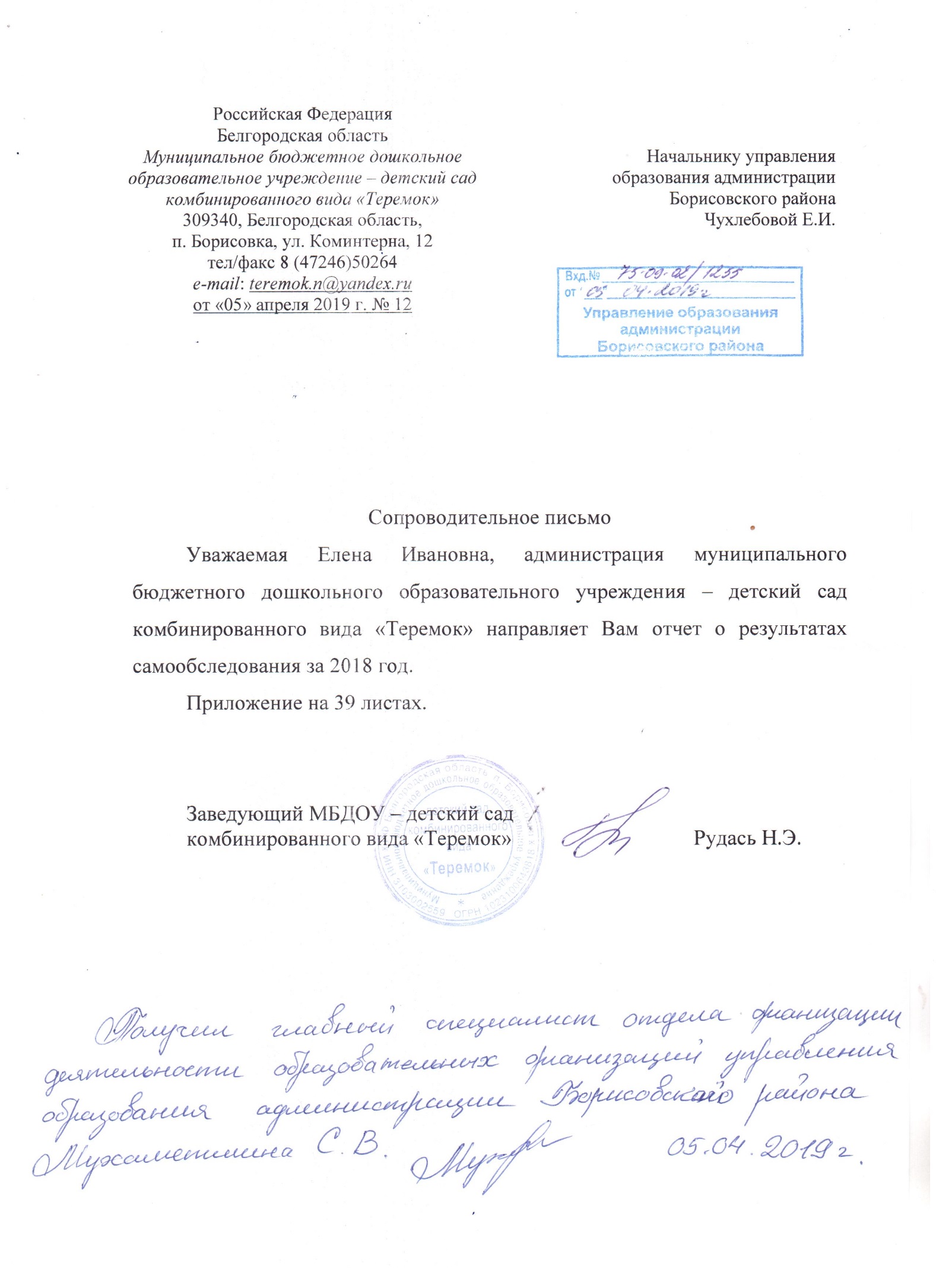 Рассмотренона Управляющем совете учрежденияМБДОУ – детский сад комбинированного вида «Теремок»Протокол № 2 от 28.03.2019 г.ОТЧЕТ О РЕЗУЛЬТАТАХ САМООБСЛЕДОВАНИЯ МУНИЦИПАЛЬНОГО БЮДЖЕТНОГО ДОШКОЛЬНОГО ОБРАЗОВАТЕЛЬНОГО УЧРЕЖДЕНИЯ – ДЕТСКИЙ САД КОМБИНИРОВАННОГО ВИДА «ТЕРЕМОК» ЗА 2018 ГОДБорисовка, 2019 Содержание отчета о результатах самообследования муниципального бюджетного дошкольного образовательного учреждения – сад комбинированного вида «Теремок» за 2018 годАНАЛИТИЧЕСКАЯ ЧАСТЬ1.1. ОБЩАЯ ХАРАКТЕРИСТИКА УЧРЕЖДЕНИЯМБДОУ – детский сад комбинированного вида «Теремок» осуществляет свою деятельность в соответствии с Законом Российской Федерации «Об образовании» от 29 декабря 2012 г. № 273-ФЗ, а также следующими нормативно-правовыми и локальными документами:Приказ Министерства образования и науки РФ от 17 октября 2013 г. № 1155 «Об утверждении федерального государственного образовательного стандарта дошкольного образования»;Конвенция ООН о правах ребёнка;Устав МБДОУ – детский сад комбинированного вида «Теремок»;Санитарно-эпидемиологическими правила и нормативы СанПиН от 15.05.2013 г. 2.4.1.3049-13;Договор между Учреждением и родителями (законными представителями) и локальными актами образовательного учреждения;Приказ Министерства образования и науки Российской Федерации от 14.06.2013 г. № 462 «Об утверждении Порядка проведения самообследования образовательной организацией»; Приказ Министерства образования и науки Российской Федерации от 14.12.2017 г. № 1218 «О внесении изменений в Порядок проведения самообследования образовательной организации, утвержденный приказом Министерства образования и науки РФ от 14.06.2013 г. № 462»;Приказ Министерства образования и науки Российской Федерации от 10.12.2013 г. № 1324 «Об утверждении показателей деятельности образовательной организации, подлежащей самообследованию»;Постановление Правительства Российской Федерации от 10.07.2013 г. № 582 «Об утверждении Правил размещения на официальном сайте образовательной организации в информационно-телекоммуникационной сети «Интернет» и обновления информации об образовательной организации»;Лицензия на право ведения образовательной деятельности;Лицензия на осуществление медицинской деятельности;Локальные акты МБДОУ – детский сад комбинированного вида «Теремок».Целью проведения самообследования является обеспечение доступности и открытости информации о деятельности МБДОУ, а также подготовка отчета о результатах самообследования.При проведении самообследования решались следующие задачи:получение объективной информации о состоянии образовательного процесса по каждой образовательной программе;установление степени соответствия фактического содержания и выявление положительных и отрицательных тенденций в образовательной деятельности;установление причин возникновения проблем и поиск путей их устранения.При проведении самообследования использованы результаты внутренней оценки качества образования, мониторинга качества образования.Общая характеристика образовательного учрежденияСтатус: муниципальная организация.Экономические и социальные условия территории нахожденияМБДОУ – детский сад комбинированного вида «Теремок» является звеном муниципальной системы образования Борисовского района Белгородской области, обеспечивающим помощь семье в воспитании детей дошкольного возраста, в том числе с нарушениями в развитии речи, охране и укреплении их физического и психического здоровья, развитии индивидуальных способностей.Учреждение расположено в центре поселка в отдельно стоящем 2-х этажном здании на улице Коминтерна 12 и отдельно стоящем 2-х этажном здании на улице Республиканская 2 а.Ближайшее окружение: МБОУ «Борисовская СОШ № 2», ОГАПОУ «Борисовский агромеханический техникум». Режим работы детского сада – 12 часов: с 7.00 до 19.00, выходные дни – суббота, воскресенье.Характеристика контингента воспитанников:Порядок комплектования МБДОУ определяется Учредителем в соответствии с законодательством Российской Федерации. Учреждение комплектуется детьми в возрасте от 2 до 7 лет. В 2018 году в детском саду функционировало 16 возрастных групп: 1-я младшая группа – 3;2-я младшая группа – 1;Средняя группа – 5;Старшая группа – 3, комбинированного вида для детей с тяжелыми нарушениями речи;Подготовительная группа – 3, комбинированного вида для детей с тяжелыми нарушениями речи;1 группа кратковременного пребывания (адаптационная для детей 1,5-3 лет).В 2018 году в детском саду воспитывалось 385 детей. ОБРАЗОВАТЕЛЬНАЯ ДЕЯТЕЛЬНОСТЬСодержание образовательного процесса в 2018 году было выстроено в соответствии с основной образовательной программой дошкольного образования разработанной в учреждении в соответствии ФГОС ДО и с учетом основной образовательной программы дошкольного образования «Детство» под редакцией Т.И. Бабаевой, А.Г. Гогоберидзе, О.В. Солнцевой и др., адаптированной основной образовательной программой дошкольного образования, которая соответствует содержанию образовательной программы дошкольного образования «Детство» (под ред. Т.И. Бабаевой, А.Г. Гогоберидзе, О.В. Солнцевой) и «Вариативной примерной адаптированной основной образовательной программы для детей с тяжелыми нарушениями речи (общим недоразвитием речи) с 3 до 7 лет» Н.В. Нищевой и требованиям основных нормативных документов. По итогам заключений ЦПМПК в 2018 году в учреждении были разработаны две адаптированные программы: адаптированная основная образовательная программа для детей с умственной отсталостью (интеллектуальными нарушениями), разработанная на основе примерной адаптированной основной образовательной программы дошкольного образования для детей раннего и дошкольного возраста с умственной отсталостью (интеллектуальными нарушениями) (одобрена решением федерального учебно-методического объединения по общему образованию 7 декабря 2017 г. Протокол № 6/17); адаптированная основная образовательная программа для детей с нарушениями опорно-двигательного аппарата, разработанная на основе примерной адаптированной основной образовательной программы дошкольного образования детей с нарушениями опорно-двигательного аппарата (одобрена решением федерального учебно-методического объединения по общему образованию 7 декабря 2017 г. Протокол № 6/17).	Наряду с примерной программой использовались дополнительные программы:«Приобщение детей к истокам русской национальной культуры» О.Л. Князева, М.Д. Маханева;«Основы безопасности детей дошкольного возраста» Н.Н. Авдеевой, О.Л. Князевой, Р.Б. Стеркиной;«Здравствуй, мир Белогорья» Л.В. Серых, Г.А. Репринцевой, разработанная в рамках регионального проекта «Создание региональной системы личностного развития дошкольников в условиях реализации ФГОС дошкольного образования («Дошкольник Белогорья»)»;«Мир Белогорья, я и мои друзья» Л.Н. Волошина, Л.В. Серых, разработанная в рамках регионального проекта «Создание региональной системы личностного развития дошкольников в условиях реализации ФГОС дошкольного образования («Дошкольник Белогорья»)».В течение 2018 года обеспечивалось полноценное развитие личности детей во всех основных образовательных областях, на фоне их эмоционального благополучия и положительного отношения к миру, к себе и другим людям (ФГОС ДО 3.1.). Педагоги стремились обеспечить равные возможности для полноценного развития каждого ребенка в период дошкольного детства независимо от психофизиологических и других особенностей (ФГОС ДО 1.6.). Таким образом учреждение функционирует в соответствии с нормативными документами в сфере образования Российской Федерации и осуществляет образовательную деятельность в соответствии с ФГОС ДО, обеспечивая равные стартовые возможности при подготовке к школе всех категорий воспитанников.СИСТЕМА УПРАВЛЕНИЯСтруктура управления определена Уставом МБДОУ. Управление строится на принципах единоначалия и самоуправления, обеспечивающих государственно-общественный характер управления. Управленческая деятельность в МБДОУ направлена на повышение качества образования и предоставляемых услуг по присмотру и уходу.Непосредственное руководство МБДОУ осуществляет заведующий. Заведующий образовательного учреждения, представляет детский сад в общении с внешней средой, отвечает за соблюдение законодательства в области образования, реализацию стратегических целей учреждения, качество результатов и ресурсное обеспечение, входит в состав Педагогического совета, сотрудничает с родительскими комитетами групп, утверждает согласованные решения. Возглавляет дошкольное образовательное учреждение Рудась Нина Эдуардовна, руководитель высшей квалификационной категории, стаж работы в должности 9 лет.В течение года деятельность руководителя была направлена на укрепление финансово-экономической базы МБДОУ, популяризацию дошкольного учреждения во внешней среде и развития отношений сотрудничества с социумом, повышение профессиональной компетентности педагогов через аттестацию, курсовую переподготовку, обеспечение функционирования внутренней системы оценки качества образования.Коллегиальными органами управления Учреждением являются: общее собрание работников Учреждения, педагогический совет, Управляющий совет.Общее собрание работников Учреждения включает в себя всех работников, работающих в Учреждении на основании трудовых договоров, которые обязаны принимать участие в его работе.Компетенция общего собрания:определение основных направлений деятельности Учреждения, перспектив его развития;принятие решения о необходимости заключения коллективного договора либо внесения в него изменений;внесение предложений по содержанию коллективного договора, правил внутреннего трудового распорядка Учреждения и иных локальных нормативных актов, регулирующих трудовые отношения с работниками Учреждения; рассмотрение и принятие решений по вопросам представления работников к наградам и почетным званиям; внесение предложений заведующему Учреждением по критериям и показателям эффективности деятельности работников, входящих в положение об оплате труда и стимулировании работников;рассмотрение вопросов безопасности условий труда работников Учреждения, охраны жизни и здоровья воспитанников, развития материально-технической базы.В педагогический совет входят все педагогические работники, работающие в Учреждении на основании трудового договора, заведующий, которые обязаны принимать участие в его работе. Педагогический совет действует бессрочно. Заседания педагогического совета проводятся по мере надобности, но не реже одного раза в квартал. Компетенция педагогического совета: согласование образовательных программ Учреждения;подготовка предложений по использованию и совершенствованию методов обучения и воспитания, образовательных технологий, электронного обучения, о внедрении авторских программ, учебных и методических пособий;рассматривание вопросов деятельности Учреждения и вынесение их на рассмотрение заведующим Учреждением.Управляющий совет Учреждения формируется в составе 12 членов с использованием процедур выборов, назначения и кооптации согласно квоте:представителей из числа родителей (законных представителей) воспитанников – 5 человек с использованием процедуры выборов;представителей из числа педагогических работников – 4 человека с использованием процедуры выборов; представителя Учредителя – 1 человек, назначается Учредителем;кооптируемых членов – 1 человек;заведующего Учреждением, входит в Совет по должности.Деятельность членов Совета осуществляется на общественных началах. Компетенция Совета:согласование учебных планов Учреждения в части, формируемой участниками образовательных отношений, обучения по индивидуальным учебным планам в пределах федерального государственного образовательного стандарта дошкольного образования; согласование Программы развития Учреждения до ее направления Учредителю;согласование Правил внутреннего распорядка воспитанников;рассмотрение жалоб и заявлений родителей (законных представителей) воспитанников на действия (бездействие) педагогического и административного персонала Учреждения;участие в распределении выплат стимулирующего характера работникам и согласовывает их распределение в порядке, устанавливаемом локальными нормативными актами Учреждения;содействие привлечению и контроль за расходованием внебюджетных средств для обеспечения деятельности и развития Учреждения;рассмотрение отчета заведующего Учреждением о результатах самообследования и др.В МБДОУ создана структура управления в соответствии с целями и содержанием работы учреждения. Система управления в ДОУ обеспечивает оптимальное сочетание традиционных и современных инновационных тенденций, что позволяет эффективно организовать образовательное пространство ДОУ.Структура и механизм управления в учреждении определяют стабильное функционирование. Демократизация системы управления способствует развитию инициативы всех участников образовательного процесса (педагогов, родителей (законных представителей), воспитанников).СОДЕРЖАНИЕ И КАЧЕСТВО ПОДГОТОВКИ ОБУЧАЮЩИХСЯОсновным приоритетными направлениями в деятельности образовательного учреждения являлись: познавательное, речевое, социально-коммуникативное, художественно-эстетическое, физическое развитие, а также обеспечение равных стартовых возможностей для обучения детей в общеобразовательных учреждениях.В течение 2018 года обеспечивалось полноценное развитие личности детей во всех образовательных областях на фоне их эмоционального благополучия и положительного отношения к миру, к себе и к другим людям (ФГОС ДО 3.1).Анализ мониторинга освоения образовательной области «Социально-коммуникативное развитие» показал следующее. В группах старшего возраста наиболее хорошо освоенными оказались подразделы: «сюжетно-ролевая игра», «представления о людях, о школе, о себе». В группах среднего возраста проблемных зон не выявлено, наиболее хорошо освоенными оказались темы: «Семья», «О правилах поведения в обществе», «Родной край». В группах младшего возраста наиболее успешны дети в сюжетно-ролевой, строительных и дидактических играх, наиболее хорошо освоенные темы «Семья» и «Детский сад».Полученные результаты нацеливают на корректировку тематического перспективного планирования, и включение вышеуказанной тематики в проектную деятельность в большем объеме.Высокие результаты развития трудовых навыков у детей объясняются использованием различных форм организации трудовой деятельности детей, таких как: изготовление подарков для малышей, атрибутов для театрализованной деятельности, посадка цветочных и овощных культур, уход за личным цветком, использование сюжета для организации трудовой деятельности в младших группах и др.Цель реализации содержания образовательной области «Речевое развитие» – овладение конструктивными способами и средствами взаимодействия с окружающими людьми через развитие свободного общения со взрослыми и детьми, развитие всех компонентов устной речи в различных формах и видах детской деятельности, практическое овладение воспитанниками нормами речи. Кроме того, развитие общения дошкольников со взрослыми – главное условие формирования состояния общей готовности к обучению, лежащее в основе развития у детей и других психических способностей, волевых и умственных.Использование тематического принципа построения образовательного процесса позволило реализовать содержание образовательной области, используя интеграцию и решать основные психолого-педагогические задачи указанной области во всех образовательных областях основной общеобразовательной программы дошкольного образования. Педагогический процесс выстраивался на основе интеграции различных видов деятельности с сохранением ведущей роли речевого компонента. Однако существуют определенные трудности в освоении образовательной области «Речевое развитие» связанные с уровнем физиологической готовности детей к речевому развитию.Задачи формирования интереса к эстетической стороне окружающей действительности, удовлетворение потребностей детей в самовыражении через развитие продуктивной деятельности, детского творчества, приобщение к изобразительному искусству решались посредством реализации образовательной области «Художественно-эстетическое развитие». Знакомство с произведениями живописи, скульптуры традиционно включается в деятельность детей при реализации тематических проектов, при этом используются репродукции, имеющиеся в детском саду в достаточном количестве, активно используются Интернет и медиа-оборудование, старшие дошкольники имеют возможность знакомиться с произведениями искусства во время экскурсий по улицам поселка и в музеях.Во время оперативного контроля, проводимого в течение учебного года, было выявлено несоответствие содержания образования задачам образовательной деятельности в некоторых группах, не использовались методы стимулирования детей к творческой деятельности, не прослеживалось разнообразие тематики рисования. Выявлены определенные проблемы в развитии художественного восприятия, недостатки в оснащенности предметно-пространственной развивающей среды. В течение года в группах организовывались выставки детских работ, приуроченные к календарным и религиозным праздникам, организовано участие детей во всероссийских и муниципальных конкурсах различной тематики.Содержание образовательной области «Художественно-эстетическое развитие» также направлено на достижение цели развития музыкальности детей, способности эмоционально воспринимать музыку. Образовательная область «Познавательное развитие» обеспечивает развитие у детей познавательных интересов, интеллектуального развитияДети отражают окружающую действительность в разных видах деятельности и, прежде всего в игре. Использование метода проекта как одного из методов интегрированного обучения дошкольников, позволило значительно повысить самостоятельную активность детей, развить творческое мышление, умение самостоятельно, разными способами находить информацию об интересующем предмете, явлении и использовать эти знания для создания новых объектов действительности. Дети овладели начальными знаниями о себе, о природном и социальном мире, в котором они живут, познакомились с произведениями детской литературы, овладели элементарными представлениями из области живой природы, естествознания, математики, истории. Качество освоения содержания этой области напрямую зависит от содержания развивающей среды, в которой происходит развитие ребенка, и недостатки в ее организации отрицательно сказываются на качестве образования. Повысить качество освоения содержания образовательной области позволит полноценное использование информационно-коммуникационных технологий.Содержание образовательной области «Физическое развитие» включает приобретение опыта в следующих видах деятельности детей: двигательной, в том числе связанной с выполнением упражнений, направленных на развитие таких физических качеств, как координация и гибкость; способствующих правильному формированию опорно-двигательной системы организма, развитию равновесия, координации движения, крупной и мелкой моторики обеих рук, а также с правильным, не наносящем ущерба организму, выполнением основных движений (ходьба, бег, мягкие прыжки, повороты в обе стороны), формирование начальных представлений о некоторых видах спорта, овладение подвижными играми с правилами; становление целенаправленности и саморегуляции в двигательной сфере; становление ценностей здорового образа жизни, овладение его элементарными нормами и правилами (в питании, двигательном режиме, закаливании, при формировании полезных привычек и др.). Инструкторы по физической культуре регулярно проводили свою деятельность с детьми не только в помещении, но и на свежем воздухе. Были запланированы и проведены мероприятия педагогической направленности по вопросам здоровьесбережения участников образовательных отношений: семинар «Здоровье детей на основе обеспечения физического и эмоционального благополучия. Приобщение дошкольников и их родителей к здоровому образу жизни»; педагогический совет «Создание образовательных проектов совместно с родителями воспитанников, направленных на повышение педагогической компетентности родителей в решении вопросов образования и охраны здоровья детей», консультации «Современные здоровьесберегающие технологии», «Физическая готовность детей к обучению в школе», «Организация летнего оздоровительного периода», тематическая проверка «Организация двигательной активности воспитанников на прогулке». О плодотворном и творческом отношении педагогов к воспитанию и развитию детей, качественном осуществлении профессиональных обязанностей свидетельствуют результаты участия детей в конкурсах детского творчества различных уровней:Участие воспитанников МБДОУ – детский сад комбинированного вида «Теремок»в конкурсах детского творчества в 2018 году:Воспитанники детского сада также активно в течение года участвовали во Всероссийских Интернет-конкурсах (Арт-талант, Лира, Созвездие талантов, Престиж, Золотая рыбка и др.), представляя творческие работы детей, фотоматериалы, ответы на всевозможные викторины, по итогам которых получали множество грамот и дипломов за призовые места.На основании Федерального государственного образовательного стандарта дошкольного образования, утвержденного Приказом Министерства образования и науки Российской Федерации от 17.10.2013 № 1155, в целях оценки эффективности педагогических действий и лежащей в основе их дальнейшего планирования, проводилась оценка индивидуального развития детей.Согласно ФГОС ДО целевые ориентиров не подлежат непосредственной оценке, в том числе и виде педагогической диагностики (мониторинга), а освоение Программы не сопровождается проведением промежуточных аттестаций и итоговой аттестации воспитанников. Оценку особенностей развития детей и усвоения ими программы проводит воспитатель группы в рамках педагогической диагностики. Мониторинг образовательного процесса осуществляется через отслеживание результатов освоения образовательной программы по 5 образовательным областям. Он основывается на анализе достижения детьми промежуточных результатов, которые описаны в каждом разделе образовательной программы. Форма проведения мониторинга представляет собой наблюдение за активностью ребенка в различные периоды пребывания в дошкольном учреждении, анализ продуктов детской деятельности и специальные педагогические пробы, организуемые педагогом. В детском саду требования к результатам представлены в виде целевых ориентиров, т.е. характеристик возможных достижений ребенка в соответствии с его возрастными и индивидуальными особенностями.Основная задача этого вида мониторинга – выявить индивидуальные особенности развития каждого ребенка и при необходимости составить индивидуальный маршрут образовательной работы с ребенком для максимального раскрытия потенциала детской личности. Мониторинг детского развития включает в себя оценку физического развития ребенка, состояния его здоровья, а также развития общих способностей: познавательных, коммуникативных и регуляторных.В начале учебного года по результатам мониторинга определяется зона образовательных потребностей каждого воспитанника. Это позволяет осуществить планирование образовательного процесса с учетом его индивидуализации. В конце учебного года делаются выводы о степени удовлетворения образовательных потребностей детей и о достижении положительной динамики самих образовательных потребностей.Содержание и качество подготовки воспитанников соответствует требованиям основной и адаптированной программам дошкольного образования.Подводя итог работы МБДОУ по реализации образовательных областей можно сделать вывод: в целом работа с детьми в 2018 году была качественной и квалифицированной. Это объясняется тем, что многие педагоги стали более ответственно и осознанно относиться к организации образовательной деятельности, проведению образовательного мониторинга, ставя во главу угла не гонку за фиктивными показателями, а желание выявить проблемы развития детей и оказать своевременную индивидуальную квалифицированную помощь.Отслеживание эффективности усвоения Программы воспитанниками детского сада показало, что показатели развития детей соответствуют их психологическому возрасту. По результатам педагогической диагностики дети показали положительный результат усвоения программного материала. Такие результаты достигнуты благодаря использованию в работе методов, способствующих развитию самостоятельности, познавательных интересов детей, созданию проблемно-поисковых ситуаций.ОРГАНИЗАЦИЯ УЧЕБНОГО ПРОЦЕССАПостроение учебного процесса осуществлялось на основе индивидуальных способностей каждого ребенка, при котором сам ребенок становится активным в выборе содержания своего образования, осуществлялась индивидуализация дошкольного образования, обеспечивалось сотрудничество детей и взрослых, признание ребенка полноценным участником (субъектом) образовательных отношений. Поддерживалась инициатива детей в различных видах деятельности, осуществлялось приобщение детей к социокультурным нормам, традиция семьи, общества и государства.Формирование познавательных интересов и познавательных действий ребенка реализовывалось в различных видах деятельности. Соблюдалась возрастная адекватность дошкольного образования (соответствие условий, требований, методов возрасту и особенностям развития).Формирование здорового и безопасного образа жизниОдним из основных направлений в работе ДОУ является сохранение и укрепление здоровья воспитанников. Одной из задач годового плана является охрана и укрепление физического и психического здоровья детей посредством организации эффективной оздоровительной работы в процессе взаимодействия всех участников педагогического процесса.Выполняя поставленные задачи по совершенствованию системы физического воспитания и оздоровления детей, оздоровительный режим в ДОУ строился с учётом особенностей нервно-психического и соматического здоровья детей, возрастных особенностей, эмоционального состояния.Одно из важнейших мест в системе работы ДОУ отводится физкультурной и оздоровительной работе, которую в сотрудничестве проводят инструктор по физической культуре, медсестра, воспитатели.Для организации оздоровительной работы имеются медицинский и процедурный кабинеты, изолятор, музыкальный зал, совмещенный со спортивным, спортивные площадки, яма для прыжков в длину, бум, бревно, гимнастические комплексы. Соблюдение санитарно-гигиенических требований к условиям и режиму воспитания детей находится на постоянном контроле администрации детского сада.Предметная среда групповых комнат учитывает возрастные интересы развития детской деятельности: в группе младшего дошкольного возраста – способствует развитию игровой деятельности, у детей старшего дошкольного возраста – удовлетворяет потребность в познании. Во всех группах детского сада оборудованы уютные места для отдыха и релаксации: мягкие диванчики и кресла. Оборудование зимнего сада дает возможность ближе познакомить детей с природой, пополнить знания о росте и развитии растений, жизни животных (рыб, птиц), обогатить словарный запас.Для самостоятельной двигательной деятельности, проведения различных подвижных игр педагогами изготовлены разнообразные атрибуты, обновляются и пополняются оборудованием физкультурные центры в группах. Расположение предметов развивающей среды рационально обеспечивает свободный доступ каждому ребенку.Таким образом, созданная в дошкольном учреждении развивающая среда, обеспечивает безопасность жизнедеятельности, способствует укреплению здоровья, обеспечивает развитие творческой личности дошкольника. 	Система работы по физическому воспитанию включает в себя:ежедневную утреннюю гимнастику,физкультурные занятия на свежем воздухе, спортивные праздники и развлечения, подвижные игры, игры с элементами спорта,  физкультминутки и динамические паузы, самостоятельная двигательная деятельность детей.корригирующая гимнастика после сна.Работая над снижением заболеваемости детей, коллектив ДОУ ежемесячно анализировал состояние работы в группах по данной проблеме. Показатель заболеваемости остается ниже среднетерриторального уровня на протяжении нескольких лет: 2016 год – 3,8 дня (среднетерриториальный показатель – 4,8 дня); 2017 год – 4,1 дней (среднетерриториальный показатель – 5,1 дня), 2018 год – 4,5 дней (среднетерриториальный показатель – 6,4 дня).Здоровьесберегающая направленность образовательного процесса обеспечивала формирование физической культуры детей и определяла общую направленность процессов реализации и освоения программы. Одно из основных направлений физкультурно-оздоровительной работы – это создание оптимальных условий для целесообразной двигательной активности детей, формирование у них необходимых двигательных умений и навыков, а также развитие положительного отношения и потребности к физическим упражнениям.Оздоровительная работа в ДОУ проводится на основе нормативно-правовых документов и «Санитарно-эпидемиологические требования к устройству, содержанию и организации режима работы дошкольных организациях».Для всех возрастных групп разработан режим дня с учётом возрастных особенностей детей и специфики сезона (на тёплый и холодный период года). Для детей раннего возраста впервые посещающих ДОУ специальный адаптационный режим.Изучение состояния физического здоровья детей осуществляется медицинской сестрой. Для занятий с детьми в зале имеется необходимое оборудование. В течение года в детском саду систематически проводится:утренняя гимнастика,физкультурные занятия в зале и на спортивной площадке;физкультминутки;корригирующая гимнастика после сна;индивидуальная работа;двигательно-оздоровительные физкультурные минутки;прогулки;подвижные игры на свежем воздухе;самостоятельная двигательная деятельность детей.часы двигательной активности на прогулке,воздушные и солнечные ванны,спортивные праздники, развлечения.Результаты диагностики уровня физического развития детей выявили положительную динамику их физического развития.В работе ДОУ большое внимание уделяется охране и укреплению здоровья детей. Следует продолжать работу по снижению заболеваемости детей и в следующем году, продолжить взаимодействие с семьями воспитанников по формированию у детей потребности здорового образа жизни.Здоровье детей невозможно обеспечить без рационального питания. В МБДОУ д/с «Теремок» организовано 4-х разовое питание: завтрак, 2-ой завтрак, обед, уплотненный полдник с включением блюд ужина. Обеспечивается ассортимент блюд в соответствии с 10-ти дневным меню. В ДОУ имеется картотека технологических карт приготовления I, II, III блюд, проводится С-витаминизация третьего блюда. Проводится контроль качества питания воспитанников. Важнейшим условием правильной организации питания детей является строгое соблюдение санитарно-гигиенических требований к пищеблоку и процессу приготовления и хранения пищи. В целях профилактики пищевых отравлений и острых кишечных заболеваний работники пищеблока соблюдают установленные требования к технологической обработке продуктов, правил личной гигиены. Воспитанники в МБДОУ обеспечены полноценным сбалансированным питанием. Правильно организованное питание в значительной мере гарантирует нормальный рост и развитие детского организма и создает оптимальное условие для нервно-психического и умственного развития ребенка.Соблюдение принципов регулярности, полноценности, соблюдения норм потребления продуктов, гигиены питания, осуществление индивидуального подхода к детям во время приёма пищи способствуют укреплению здоровья воспитанников. Обеспечено также использование диетического питания для детей по медицинским показаниям.Производственный процесс по приготовлению блюд выполняют квалифицированные повара. Весь цикл приготовления блюд происходит на пищеблоке. Расчет меню и организацию питания в дошкольном образовательном учреждении производит старшая медицинская сестра, результатом её работы являются:меню текущего дня;меню-требование;дополнительное и возвратное меню;накопительные ведомости по приходу и расходу продуктов питания;бракеражная ведомость;аналитические отчеты о наличии продуктов питания в учреждении, качестве рациона питания;оборотные ведомости по расходу (приходу) продуктов.Все продукты, поступающие в детский сад, имеют необходимые санитарные сертификаты соответствия. Нарушений сроков и условий хранения продуктов в 2018 году не выявлено. Выполнение натуральных норм за 2018 г. – 94,8%.В МБДОУ ведется постоянный контроль за соблюдением режима питания. Итоги оперативного контроля по организации питания регулярно обсуждаются на совещании при заведующем, педагогических часах.Педагогическая составляющая процесса организации питания включает в себя использование алгоритмов обучения детей навыкам самообслуживания, сервировки стола, культуры поведения за столом.Вывод: Анализ показал, что, требуется дальнейшее формирование системы в организации образовательного процесса в соответствие с требованиями Закона № 273 – ФЗ «Об образовании в РФ», ФГОС дошкольного образования, других нормативных документов.Контингент воспитанников требует продолжения отработки технологии организации образовательного процесса для качественного использования их при реализации современных требований в образовательной деятельности.В целях улучшения качества образовательного процесса в ДОУ:педагогическому коллективу активизировать деятельность, направленную интеллектуальное развитие детей;пополнить необходимыми объектами и оборудованием опытно-экспериментальные центры групп, вести систематическую работу в данных центрах согласно возрасту детей;продолжать обогащение и совершенствование предметно-развивающей среды групповых помещений и другого функционального пространства МБДОУ в соответствии с реализуемыми программами;использовать эффективные методы и приемы, активизирующие коммуникативную и познавательно-исследовательскую деятельность дошкольников;продолжать работу по освоению и внедрению современных здоровьесберегающих технологий, сохранению и укреплению психофизического здоровья детей с целью обеспечения стойкой динамики в снижении заболеваемости дошкольников;продолжать методическую работу с педагогами по повышению профессиональной компетентности по вопросам развития и воспитания детей дошкольного возраста в условиях реализации ФГОС ДО и введения профессионального стандарта педагога.		Организация специализированной (коррекционной) помощи детям	Для реализации задач федерального государственного образовательного стандарта дошкольного образования по обеспечению равных возможностей для полноценного развития каждого ребенка независимо от места жительства, нации, пола, социального статуса, равных стартовых возможностей при поступлении детей в школу, в ДОУ функционируют 6 групп комбинированного вида для детей с тяжелыми нарушениями речи, консультационный центр для оказания методической, психолого-педагогической, диагностической и консультативной помощи родителям несовершеннолетних обучающихся, обеспечивающим получение детьми дошкольного образования в форме семейного образования, группа кратковременного пребывания для адаптации детей раннего возраста к условиям детского сада.Для детей с ограниченными возможностями здоровья разработаны адаптированные образовательные программы, в содержание которых включена коррекционная работа с детьми в соответствие с заключениями ЦПМПК. В МБДОУ функционирует психолого-медико-педагогический консилиум (ПМПк), задачами которого являются осуществление специализированной помощи детям с особыми образовательными потребностями, обеспечение оптимального развития ребёнка, успешной интеграции их в социуме. В текущем году было проведено 4 заседания ПМПк. Количество детей, обследованных на ПМПк в 2018 году всего 156 чел. Из них: выявлено детей, нуждающихся в помощи 39 чел., охвачено помощью 39 человек. На протяжении всего года велась работа с детьми группы комбинированного вида для детей с тяжелыми нарушениями речи.Обследование речи детей проводится по традиционной методике, куда входят такие разделы, как: звукопроизношение, состояние развития фонематических процессов, грамматический строй речи, связная речь, состояние общей и артикуляционной моторики.В течение года проводилась систематическая работа по коррекции звукопроизношения, лексико-грамматического строя речи, связной речи, фонетико-фонематической системы языка, навыков звукового анализа и синтеза. Дети подготовительных и старших групп комбинированного вида с тяжелыми нарушениями речи занимались по адаптированной основной образовательной программе дошкольного образования МБДОУ – детского сада комбинированного вида «Теремок» разработанной в соответствии с основной образовательной программой дошкольного образования «Детство» (под ред. Т.И. Бабаевой, А.Г. Гогоберидзе, О.В. Солнцевой) и «Вариативной примерной адаптированной основной образовательной программой для детей с тяжелыми нарушениями речи (общим недоразвитием речи) с 3 до 7 лет» Н.В. Нищевой и требованиям основных нормативных документов.В 2018 году в ДОУ обучалось 4 детей инвалидов. В данном направлении специалистами ДОУ (педагог-психолог, учитель-логопед, воспитатели группы, инструктор по физической культуре, музыкальный руководитель) были разработаны индивидуальные образовательные программы, направленные на физическое, интеллектуальное, художественно-эстетическое, речевое развитие. У детей наблюдалась положительная динамика.Кабинет педагога-психолога помогает успешно осуществлять коррекционно-развивающую работу с детьми с ОВЗ. Развивающая среда кабинета включает: мягкое напольное покрытие, цветная пузырьковая колонна, сухой бассейн, игровой набор для экспериментов с песком «Песочница». Кабинет педагога-психолога также предназначен для индивидуальной работы с детьми с ОВЗ, проведения консультаций для родителей и сотрудников, снятия психо-эмоционального напряжения.	Кабинет учителя-логопеда предназначен для проведения подгрупповой и индивидуальной работы по коррекции тяжелых нарушений речи. В кабинете логопеда установлены зеркала со шторой, имеются стенды для вывешивания информации для родителей.В МБДОУ д/с «Теремок» функционирует консультационный центр в целях оказания методической, психолого-педагогической, диагностической и консультативной помощи родителям (законным представителям) несовершеннолетних обучающихся (в возрасте до 8 лет), обеспечивающий получение детьми дошкольного образования в форме семейного образования.Основные задачи Консультационного центра:оказание помощи родителям (законным представителям) по различным вопросам воспитания, обучения и развития детей младенческого, раннего и дошкольного возраста;оказание содействия родителям (законным представителям) в социализации детей дошкольного возраста;проведение (с согласия родителей (законных представителей) психолого-педагогической диагностики развития детей младенческого, раннего и дошкольного возраста и, на ее основе, коррекции и комплексной профилактики различных отклонений в физическом, психическом и социальном развитии детей;проведение (с согласия родителей (законных представителей) психолого-педагогической диагностики детей старшего дошкольного возраста по определению их готовности к обучению в школе и консультирования родителей с целью обеспечения равных стартовых возможностей детей при поступлении в школу.В 2018 году членами консультационного центра было проведено 37 консультаций для родителей детей, не посещающих дошкольные учреждения.Деятельность группы кратковременного пребыванияВ МБДОУ д/с «Теремок» функционирует группа кратковременного пребывания детей 1,5-3 лет, деятельность, которой направлена на:содействие успешной адаптации детей раннего возраста к условиям детского сада;создание предметно-развивающей среды, активизирующей познавательную деятельность ребенка;повышение культуры общения между взрослыми и детьми;привлечение внимания родителей к самоценности и неповторимости ребенка через организацию различных форм работы с родителями.Организованная образовательная деятельность в ГКП построены с учетом возрастных психологических особенностей раннего возраста, а именно специфики социальной ситуации развития, которую можно обозначить формулой «ребенок-предмет-взрослый». ГКП организована для детей от 2 месяцев до 3 лет и имеет целью обеспечение ранней социализации детей и адаптации их к поступлению в ДОУ.Предметно-развивающая среда ГКП организована в соответствии с интересами и потребностями воспитанников и направлена на обогащение и развитие специфических видов деятельности, обеспечивает зону ближайшего развития ребенка, побуждает делать сознательный выбор, выдвигать и реализовывать собственные инициативы, принимать самостоятельные решения, развивать творческие способности, а также формировать личностные качества дошкольников и их жизненный опыт.Игровые занятия организуются по следующим направлениям:развитие познавательных способностей;развитие эмоционально-личностной, социальной сферы;развитие представлений об окружающем мире;развитие речи;развитие мелкой моторики;развитие творческих способностей;развитие сенсорных ощущений;развитие двигательной активности;развитие музыкального слуха и ритма.Кратковременное, но систематическое посещение малышами раннего возраста ГКП обеспечивает устойчивые результаты:социальное развитие ребенка – основу формирования личности;адаптация детей к условиям детского сада и плавный переход от воспитания в условиях семьи к воспитанию в условиях образовательного учреждения;формирование коммуникативных навыков в процессе совместных игр со сверстниками и взрослыми;получение квалифицированной психолого-педагогической помощи родителями по вопросам воспитания и развития;развитие компетенций и повышение квалификации педагогических работников ДОУ.Внедрение инновационных технологий В 2018 году в соответствии с приказом ФГБНУ «Институт изучения детства, семьи и воспитания Российской Академии Образования» от 14.06.2018 г. № 21/6-1 «Об утверждении сетевой инновационной площадки ФГБНУ «Институт изучения детства, семьи и воспитания Российской Академии Образования» учреждение является федеральной инновационной площадкой по теме «Апробация и внедрение парциальной образовательной программы дошкольного образования «От Фрёбеля до робота». Работая в режиме федеральной инновационной площадки учреждение призвано решить следующие задачи:организовать в образовательном пространстве системы дошкольного образования предметную игровую техносреду, адекватную современным требованиям к политехнической подготовке детей (ее содержанию, материально-техническому, организационно-методическому и дидактическому обеспечению) и их возрастным особенностям в условиях реализации ФГОС дошкольного образования; развивать методическую компетентность педагогов в области технического творчества детей дошкольного возраста;формировать основы технической грамотности воспитанников и техническую компетентность воспитанников как готовность к решению задач прикладного характера, связанных с использованием технических умений в специфических для определённого возраста видов детской деятельности;обеспечить освоение детьми начального опыта работы с отдельными техническими объектами (в виде игрового оборудования);оценить результативность системы педагогической работы, направленной на формирование у воспитанников готовности к изучению технических наук средствами игрового оборудования на уровне дошкольного образования в соответствии с ФГОС ДО;тиражировать и распространить опыт инновационной педагогической деятельности.Также на базе на базе учреждения продолжает работу региональная инновационная площадка по проблеме «Развитие конструктивной и исследовательской деятельности старших дошкольников в условиях игрового ЛЕГО-центра». Для работы на базе учреждения региональной инновационной площадки создается необходимая развивающая предметно-пространственная среда. Члены рабочей группы изучили материалы по теме ЛЕГО-конструирования, посетили обучающие семинары, подготовили статьи и конспекты занятий. Закуплено оборудование для учебно-игрового ЛЕГО-центра на сумму 55 000 руб. Члены рабочей группы приняли участие в региональной научно-практической конференции «Реализация требований ФГОС ДО по организации игровой деятельности дошкольников», ноябрь 2018 г.; в научно-практическом семинаре «Реализация игровых технологий в ДОО с использованием образовательных решений ЛЕГО», октябрь 2018 г.В 2018 году коллектив учреждения продолжил участие в муниципальном проекте «Формирование культуры ответственного и безопасного поведения учащихся Борисовского района в сети Интернет». В рамках выполнения проекта «Формирование культуры ответственного и безопасного поведения учащихся Борисовского района в сети Интернет» со 24 по 28 сентября 2018 года в МБДОУ – детский сад комбинированного вида «Теремок» прошла «Неделя Безопасного Интернета» – это событие было посвящено проблеме безопасного использования Интернета и мобильных технологий. Неделя представляла собой группу мероприятий, объединенных общей тематикой – формирования безопасной онлайн-среды для детей и взрослых и создания культуры ответственного, этичного и безопасного использования «новых технологий». Были проведены: беседа с детьми «Знакомство с правилами поведения в сети Интернет». Круглый стол с воспитателями «Безопасный Интернет – хороший Интернет». Анкетирование родителей «Роль компьютера и интернета в жизни ребёнка». Консультация для родителей «Безопасный Интернет». Детям старшей и подготовительной групп была показана презентация «Сказка о золотых правилах Интернета». Были проведены родительские собрания в группах на тему «Интернет – территория безопасности». С сентября 2018 г. на базе учреждения начали реализацию следующие муниципальные проекты: «Совершенствование работы муниципальной системы по формированию культуры здоровья обучающихся Борисовского района»; «Формирование основ безопасности по сохранению здоровья и жизни детей, обучающихся в дошкольных и общеобразовательных организациях Борисовского района»; «Конструирование как средство развития познавательных способностей детей старшего дошкольного возраста Борисовского района».Развитие системы социального партнерстваОдним из путей повышения качества дошкольного образования мы видим в установлении прочных связей с социумом, как главного акцентного направления дошкольного образования. Развитие социальных связей дошкольного образовательного учреждения с культурными и научными центрами дает дополнительный импульс для духовного развития и обогащения личности ребенка с первых лет жизни. Поэтому сегодня в МБДОУ выстроены отношения со следующими организациями: Система организации совместной деятельности МБДОУ д/с «Теремок» с социальными институтами включает в себя:заключение договора о совместной работе;составление плана совместной работы;информирование родителей о проводимых мероприятиях.Организация летнего отдыха с детьми.Первоочередной задачей в летний оздоровительный период является сохранение и укрепление физического и психического здоровья воспитанников, формирование у воспитанников привычки к здоровому образу жизни. Для решения этих задач в детском саду в течение летнего оздоровительного периода применялись оздоровительные закаливающие процедуры:полоскание рта;обширное умывание;одежда по сезону;прогулки на свежем воздухе;утренняя гимнастика на воздухе;занятия по физкультуре на воздухе, подвижные игры, досуги и развлечения;воздушные ванны;выполнение режима проветривания помещения;дозированные солнечные ванны;босохождение в обычных условиях;контрастное босохождение (песок – трава).Для решения задачи формирования у воспитанников привычки к здоровому образу жизни прошла тематическая неделя «Неделя здоровья». В рамках недели прошли беседы «Что такое здоровье», «Витамины принимайте – про болезни забывайте», «Зачем нужно заниматься спортом», «Папа, мама, я – здоровая семья», спортивные эстафеты и соревнования.Работу с детьми в летний оздоровительный период ДОУ осуществляет в виде проекта «Лето – территория здоровья!». Участие всех педагогов в реализации разнообразных тематических недель, широкое использование праздников, развлечений, походов, направленных на социализацию личности ребенка.	В рамках проекта прошли тематические недели: Лето в гости к нам пришло!Патриотическая неделяТеатрально-сказочная неделяНеделя здоровьяНеделя безопасностиВодная неделяПесочные фантазииЭкологическая неделяНеделя хороших и интересных делБорисовка – родной поселок!Неделя любимых игрПрощай, лето!	Также в летний оздоровительный период дети вместе с воспитателями ухаживали за клумбами, катались на самокатах и велосипедах, играли в бадминтон, волейбол, футбол, шашки, шахматы, посещали зону релаксации.	Для педагогических работников были проведены инструктажи:инструктаж по охране жизни и здоровья детей в летний период;инструктаж по профилактике пожарной безопасности;инструктаж по организации деятельности при возникновении ЧС;инструктаж по профилактике кишечных и инфекционных заболеваний;инструктаж по охране жизни и здоровья воспитанников на летних игровых площадках, во время экскурсий, походов; инструктаж по предотвращению отравлений ядовитыми растениями и грибами;инструктажи по охране труда.	Для педагогических работников были проведены консультации: «Планирование и организация летней оздоровительной работы с детьми», «Летние праздники и развлечения», «Оказание первой помощи детям при получении травм», «Организация сезонной образовательной работы с воспитанниками по ознакомлению с явлениями природы, экологическому воспитанию летом».	Для повышения педагогической культуры родителей и ознакомления с особенностями работы ДОУ в летний оздоровительный период проведены консультации: «Особенности отдыха детей в летний период», «Профилактика кишечных инфекций», «Укусы насекомых», «Правила поведения на водоеме», «Солнечные и тепловые удары», «Профилактика ДДТТ» и др. Родители участвовали в досуговых мероприятиях: Дни здоровья, День защиты детей, День семьи, любви и верности, День поселка.В заключении можно сделать вывод, что организация образовательного процесса в детском саду осуществлялась в соответствии с годовым планированием и в соответствие с основными образовательной и адаптированными программами дошкольного образования на основе ФГОС ДО, учебным планом, календарным планом, графиком организованной образовательной деятельности и рабочими программами педагогов. Количество и продолжительность образовательной деятельности, устанавливались в соответствии с санитарно-гигиеническими нормами и требованиями. Целесообразное использование новых педагогических технологий (психолого-педагогической поддержки социализации и индивидуализации, здоровьесберегающие, информационно-коммуникативные, технологии деятельностного типа) позволило повысить уровень освоения детьми образовательной программы детского сада.ВОСТРЕБОВАННОСТЬ ВЫПУСКНИКОВС целью реализации преемственности между уровнями дошкольного и начального общего образования осуществляется сотрудничество МБДОУ с МБОУ «Борисовская СОШ № 2» и МБОУ «Борисовская СОШ № 1». Деятельность осуществляется на основании договоров о сотрудничестве и планов совместной работы на учебный год.Поступление ребенка в школу – это важный период перехода к новым условиям жизни и деятельности, новым взаимоотношениям со сверстниками и взрослыми. Учебная деятельность во многом отличается по содержанию и организации от дошкольных видов деятельности.Для исследования уровня психологической готовности детей к школьному обучению была использована «Программа психолого-педагогической оценки готовности ребёнка к началу школьного обучения» Н. и М. Семаго. 	Для углубленного индивидуального обследования детей, обнаруживших недостаточный уровень готовности к школьному обучению по результатам группового обследования, была использована программа «Оценка развития познавательной деятельности ребёнка 5-7 лет» Н. и М. Семаго. Диагностика проводилась по следующим методикам: «Запоминание 10 слов», «Исследование зрительной памяти», «Исключение понятий», «Складывание разрезных картинок», «Таблица Шульте», «Узнавание конфликтных изображений», «Узнавание наложенных изображений», «Составление рассказа по картинкам».В 2018 году в школу было выпущено 80 детей. Из них:Как видно из приведенной таблицы, количество детей, готовых к школьному обучению в целом среди выпускников наибольшее количество 44 ребенка (55%). Таким образом, из 80 выпускников – 44 (55%) готовы к обучению в школе, 33 ребенка (41 %) – условно готовы, и испытывают трудности в обучении, недостаточно развита мелкая моторика рук, графические навыки, и 3 ребенка (4 %) условно не готовы к обучению к школе, имеют сложности в освоении программного материала.В 2018 учебном году дети показали высокий уровень мотивационной готовности, а также готовности к регулярному обучению в школе. Таким образом, перспективы работы по данному направлению: педагогам ДОУ продолжать формировать эмоционально-положительное отношение детей к школе, желание учиться;создать условия по сохранению и укреплению здоровья детей;педагогам ДОУ вести работу по формированию мотивации к учебной деятельности дошкольников;педагогам ДОУ больше внимания уделять развитию у детей произвольности через игровую деятельность;педагогам ДОУ оказывать помощь в подготовке ребенка к школе.Выпускники МБДОУ были востребованы во всех общеобразовательных учреждениях поселка. Наибольшее количество выпускников посещают МБОУ «Борисовскую СОШ № 2» –42 выпускников, 30 выпускников – МБОУ «Борисовская СОШ № 1», МБОУ «Борисовская СОШ им. Кирова» – 5 выпускников, МБОУ «Борисовская ООШ № 4» – 3 выпускника. По данным бесед с учителями начальных классов 56 % выпускников показывают хорошие и отличные результаты в учебе, 36 – удовлетворительные, 8 % выпускников показывают результаты ниже среднего.В течение учебного года в подготовительных группах был реализован проект «Скоро в школу мы пойдем». В апреле 2018 года в учреждении проходил семинар «Организационно-педагогические условия создания единого образовательного пространства, обеспечивающего успешную адаптацию первоклассников», на котором рассматривались вопросы, касающиеся преемственности дошкольного и начального образования. По результатам проведения семинара были вынесены следующие решения:активизировать работу над задачей выявления у детей индивидуальных особенностей, одаренности и дальнейшего их развития;организовать педагогическое взаимодействие учителей начальных классов, воспитателей, педагогов-психологов, родителей (законных представителей по выравниванию стартовых возможностей воспитанников);способствовать своевременному выявлению и направлению на ЦПМПК выпускников, нуждающихся в коррекционной помощи;осуществление преемственности в реализации целей, задач и содержания ООП с отражением в плане совместной работы МБДОУ и школы.Из вышеизложенного можно сделать вывод, что в МБДОУ ведется последовательная и систематическая работа по формированию целостного портрета выпускника: овладение предпосылками учебной деятельности, психологической готовности, положительной мотивации к учебной деятельности, произвольности.Организация педагогического процесса в подготовительных группах соответствует содержанию ООП ДО и санитарно-гигиеническим требованиям. Воспитателями и узкими специалистами продумана коррекционно-развивающая работа для детей с ограниченными возможностями здоровья. Это подтверждается стабильно высокими результатами успеваемости выпускников МБДОУ и положительными отзывами учителей.Прогнозы в деятельности по разделу:продолжать работу по полноценной подготовке детей к школьному обучению и выравниванию стартовых возможностей каждого ребенка при освоении программ общеобразовательных учреждений;включить в совместный план работы детского сада и школ мероприятия по преемственности целей, задач и содержания образования.КАЧЕСТВО КАДРОВОГО ОБЕСПЕЧЕНИЯОбщее количество работников составляет – 78 человек, из них 39 педагогов (50%). Состав педагогических кадров: 31 воспитатель, 1 старший воспитатель, 2 музыкальных руководителя, педагог-психолог, 2 инструктора по физической культуре, 2 учителя-логопеда.	По уровню квалификации распределение среди педагогических работников следующее:В 2018 году прошли процедуру аттестации 7 педагогов – 2 педагога получили высшую категорию, 5 первую. Повысилась категория с первой на высшую у учителя-логопеда Прокопенко О.И., первая категория впервые установлена инструктору по физической культуре Рустамову С.Х. Таким образом доля педагогов, имеющих квалификационные категории по сравнению с 2017 годом повысилась на 2 %.	 В 2018 году прошли курсовую переподготовку 9 педагогов: проблемные курсы «Актуальные проблемы физического воспитания в ДОО в условиях введения ФГОС дошкольного образования» инструкторов по физической культуре ДОО на базе ОГАОУ ДПО «БелИРО», Кухарева О.В.;проблемные курсы «Содержание и организация образовательной деятельности в ДОО в условиях реализации ФГОС ДО» воспитателей ДОО на базе ОГАОУ ДПО «БелИРО» заочно с применением дистанционных технологий: Жданько Е.В., Олар О.В., Муратова Н.Н.; проблемные курсы «Содержание и организация образовательной деятельности в ДОО в условиях реализации ФГОС ДО» воспитателей ДОО на базе ОГАОУ ДПО «БелИРО»: Беженцева Н.Н., Борозенцева И.Н., Гомзякова И.Н., Диденко Е.В., Доценко В.А.Курсовая переподготовка педагогических кадров по плану на 2018 год выполнена на 100%.	В течение 2018 года педагоги детского сада принимали активное участие в работе конференций, семинаров и РМО на различных уровнях.В 2018 году на муниципальном уровне был обобщен актуальный педагогический опыт следующих педагогов:Мамонтова Л.Н., старший воспитатель «Вариативные формы работы ДОО как условие обеспечения доступности и качества образовательных услуг в условиях реализации ФГОС ДО»;Непокрытова Н.С., учитель-логопед «Коррекционная работа учителя-логопеда ДОО при различных уровнях недоразвития речи у старших дошкольников посредством использования программы НПФ «Амалтея» и методических игровых пособий».Работа по повышению уровня профессиональной компетентности педагогов велась посредством различных форм и методов. Повышению творческой активности способствовало разнообразие различных форм методической работы:педагогические советы: «Перспективы и возможности использования различный видов конструктивной деятельности в образовательном процессе ДОО в соответствии с требованиями ФГОС ДО», «Актуальные проблемы развития игрового пространства детства», «Создание образовательных проектов совместно с родителями воспитанников, направленных на повышение педагогической компетентности родителей в решении вопросов образования и охраны здоровья детей», «Анализ результатов работы ДОУ за 2018 учебный год»групповые и индивидуальные консультации: «Изменения в порядке аттестации и критериях педагогических работников»; «Планирование двигательной активности детей на прогулке»; «Подвижные игры как фактор двигательной активности детей»; «Современные технологии организации образовательного процесса в соответствии с ФГОС ДО»; «Особенности работы с детьми в период адаптации к условиям детского сада»; «Организация образовательной деятельности и оздоровления детей в летний период».семинары: «Приобщение дошкольников и их родителей к здоровому образу жизни», «Организация питания детей и формирование культурно-гигиенических навыков», «Взаимодействие воспитателей, педагогов и родителей как условие успешного всестороннего развития личности ребенка», «Развитие познавательной активности детей дошкольного возраста».тематические недели (в рамках тематического лета);смотры-конкурсы; «Огород на подоконнике», «Весна идет – весне дорогу!»; «Лучший лэпбук», «Лента времени – лента памяти» и др.	В 2018 году педагоги ДОУ принимали активное участие в конкурсах профессионального мастерства: Все педагоги принимали активное участие во Всероссийских Интернет-конкурсах для педагогов, где получили множество дипломов и грамот за призовые места.В 2018 году педагогами ДОУ в различных сборниках были опубликованы материалы из опыта работы:Активно размещали свои статьи в сборнике материалов Всероссийской дистанционной педагогической конференции «Педагогическая инициатива», секция «Дошкольное образование», в сборниках материалов педагогической дистанционной конференции «Педагогика и образование» международного педагогического портала «Солнечный свет» следующие педагоги: Рогуленко О.Н., Борозенцева И.Н., Ружина Ю.П., Жданько Е.В., Усенко И.А., Беженцева Н.Н., Попитченко Ю.П., Гоенко М.С., Кожухова И.П.МБДОУ укомплектовано педагогическими кадрами полностью. Педагоги детского сада постоянно повышают свой профессиональный уровень, посещают методические объединения, знакомятся с опытом работы своих коллег и других дошкольных учреждений, приобретают и изучают новинки периодической и методической литературы. Все это в комплексе дает хороший результат в организации образовательной деятельности и улучшении качества образования дошкольников.Таким образом, на сегодняшний день остаются актуальными вопросы реализации ФГОС ДО, поиска новых форм и методов совершенствования педагогического процесса. Остается актуальным вопрос по повышению уровня профессиональной компетентности педагогов, так как 2 педагога имеют стаж менее 5-х лет, 12 педагогов не имеют квалификационных категорий. Перспективы работы по данному направлению: развитие и повышение творческого потенциала, через участие педагогов в районных методических объединениях, семинарах, творческих группах, профессиональных и творческих конкурсах;прохождение курсов повышения квалификации;стимулирование педагогов к получению квалификационной категории;повышения уровня профессиональной компетентности в области инклюзивного образования. КАЧЕСТВО УЧЕБНО-МЕТОДИЧЕСКОГО И БИБЛИОТЕЧНО-ИНФОРМАЦИОННОГО ОБЕСПЕЧЕНИЯУчебно-методическое и библиотечно-информационное обеспечение соответствует основной образовательной программе. В 2018 году значительно увеличилось количество наглядных пособий: приобретены дидактические наглядные материалы, спортивный инвентарь, различные виды конструкторов, учебно-игровые пособия В.В. Воскобовича.МБДОУ в достаточной степени укомплектовано художественной литературой для детей (хрестоматии для чтения, сказки, стихи, рассказы отечественных и зарубежных писателей), информационно-справочной, учебно-методической литературой, периодическими изданиями, необходимыми для осуществления педагогами образовательного процесса, методическими материалами, дидактическими пособиями, игровым оборудованием в соответствии с требованиями государственного образовательного стандарта.Библиотечный фонд методического кабинета учреждения насчитывает около 1000 экземпляров, который ежегодно пополняется новыми изданиями.Учебно-методическое обеспечение: содействует выполнению целевых программ развития дошкольного образования; оказывает помощь в развитии творческого потенциала педагогических работников; удовлетворяет	информационные, учебно-методические, образовательные потребности педагогов; создает условия для повышения квалификации работников образовательного учреждения.С целью информированности педагогов о современном уровне, достижениях дошкольной педагогики и психологии, в ДОУ осуществляется подписка на журналы: «Дошкольное воспитание», «Ребенок в детском саду», «Логопед», «Инструктор по физической культуре», «Музыкальный руководитель», «Управление ДОУ», «Справочник руководителя ДОУ», «Справочник старшего воспитателя дошкольного учреждения».Методический кабинет – это творческая мастерская педагогического состава ДОУ. Место, где разрабатываются проекты, составляются планы, организовываются коллективные мероприятия МБДОУ. Оснащение кабинета помогает педагогам организовать образовательный процесс, отвечающий требованиям ФГОС ДО. Методический кабинет в учреждении на протяжении года был центром, обеспечивающим воспитателей и специалистов необходимой информацией, средствами обучения, учебно-методической литературой. Оснащение кабинета простое и рациональное, обеспечивающее высокий уровень образовательного процесса, соответствующий общепринятым эстетическим требованиям. Основным оснащением кабинета являются учебно-методическая литература, комплекты наглядных и систематизированных дидактических раздаточных материалов, аудио- и видеозаписи.В методическом кабинете организованы следующие тематические разделы:нормативные документы;портфолио педагогов;методическая и справочная литература;выставки;детская художественная литература;наглядный материал.Значительное место отводится в методкабинете периодическим изданиям профессиональной направленности, таким, как «Дошкольное воспитание», «Ребенок в детском саду», «Дошкольное образование» и др. В методическом кабинете собраны нормативные и инструктивные материалы, издаваемые органами управления образованием и другими вышестоящими организациями, документы, определяющие характер деятельности педагогов: «Международная конвенция о правах ребенка», Закон РФ «Об образовании» и другие.Для педагогов периодически оформляются памятки, советы, рекомендации, под рубриками: «Советы воспитателю», «Это интересно, прочти»; проблемные странички: «Твое мнение», «Читай, думай, спорь», «Учимся вместе», и др. Имеются материалы, представляющие опыт работы педагогов.В методическом кабинете ДОУ регулярно организуются выставки. Они постоянно действующие и эпизодические. Постоянными выставками являются: «Новинки литературы», «В помощь воспитателю», постоянным является лишь название рубрики, а материал и содержание меняется. К эпизодическим выставкам относятся следующие: «Готовимся к смотру-конкурсу» (аттестации, итоговым занятиям и др.); «Альтернативы» (о разных программах и передовых технологиях развития дошкольников). Тематика выставок самая разнообразная, Помимо этого, в методическом кабинете представлен новый материал из различных источников, привлекающий внимание педагогов к проблемам воспитания и обучения, помогающий подготовиться к конкурсам, информирующий о событиях, переменах в дошкольном образовании, заставляющий задуматься над педагогическими ситуациями, размышлять о своей работе. Составлен график работы методического кабинета, в котором определено время выдачи литературы и пособий. Это время выбрано таким образом, чтобы услугами кабинета могли воспользоваться все педагоги (13-15 ч). Соблюдение времени выдачи литературы и пособий – это не формализм, а необходимое требование научной организации труда старшего воспитателя и педагогов, позволяющее бережно относиться к рабочему времени.Использование электронных программных продуктов обеспечивает информационно-ресурсное управление ДОУ:наличие сайта ДОУналичие электронной почты.КАЧЕСТВО МАТЕРИАЛЬНО-ТЕХНИЧЕСКОЙ БАЗЫНа сегодняшний день в МБДОУ функционируют 16 групп (15 групп полного пребывания и 1 группа кратковременного пребывания).	МБДОУ имеет два отдельно стоящих здания, соответствующим действующим санитарным нормам и правилам безопасности. На центральном входе имеется пандус для передвижения детей и родителей с ограниченными возможностями здоровья. По периметру здания установлены 6 камер видеонаблюдения. Теплоснабжение и горячее водоснабжение в МБДОУ осуществляется централизовано. Имеется уличное освещение, расположенное по периметру территории ДОУ. Обеспечение безопасности – включает автоматическую пожарную сигнализацию, экраны камер видеонаблюдения, тревожную кнопку, домофон, телефон.МБДОУ располагает современной материально-технической базой, включающей в себя: 2 музыкальных зала, совмещенных со спортивным, спортивная площадка для детей младшего дошкольного возраста, спортивная площадка для детей старшего дошкольного возраста, медицинский блок, кабинет педагога-психолога, методический кабинет, 2 кабинета учителя-логопеда.Кабинет педагога-психолога позволяет осуществлять диагностическую, профилактическую, коррекционную, развивающую, консультационную помощь в трёх направлениях для родителей, детей и сотрудников ДОУ. Зонированное оформление кабинета помогает эффективно осуществлять работу: зона для работы с родителями, зона для работы с детьми, зона для работы с документацией.Кабинеты учителей-логопедов позволяют осуществлять работу специалистов, направленную на коррекцию звукопроизношения лексико-грамматического строя речи, связной речи, фонетико-фонематической системы языка, навыков звукового анализа и синтеза.Каждая возрастная группа имеет отдельную огражденную игровую площадку, на которых имеются: детские игровые комплексы, игровые павильоны с местами для хранения игрушек, используемых на улице, песочницы и зеленые уголки. Прогулочные комплексы способствуют охране и укреплению здоровья воспитанников, создают условия для двигательной активности дошкольников, в том числе развития крупной и мелкой моторики, участию детей в подвижных играх и соревнованиях, обеспечивают игровую, познавательную, исследовательскую деятельность детей, условия для экспериментирования. Ежегодно по окончанию летного сезона создается фотоальбом ландшафтного обустройства территории для анализа и развития территории следующего года. Результат проделанной работы – 1 место в муниципальном смотре-конкурсе на лучшее благоустройство территорий образовательных учреждений (дошкольные учреждения). Дошкольное учреждение оснащено современной аудио-видео, компьютерной техникой: мультимедийный проектор, 5 принтеров, 7 компьютеров, 3 ноутбука, 2 музыкальных центра, 2 электронных пианино, что позволяет систематизировать научно-методическую базу данных, организовать современный, эффективный образовательный процесс.Анализ выполнения плана работы по данному разделу подтверждает планомерность и систематичность деятельности администрации МБДОУ в процессе укрепления и совершенствования материально-технического состояния учреждения, демонстрирует значительные изменения в развитии детского сада и обогащении развивающей среды и материальной базы в соответствии с требованиями ФГОС ДО к условиям реализации ООП ДО.ФУНКЦИОНИРОВАНИЕ ВНУТРЕННЕЙ СИСТЕМЫ КАЧЕСТВА ОБРАЗОВАНИЯВ МБДОУ – детский сад комбинированного вида «Теремок» функционирует внутренняя система оценки качества образования. Цель: повышение конкурентоспособности МБДОУ путем предоставления широкого спектра качественных образовательных, информационно-просветительских услуг разным категориям заинтересованного населения. По итогам учебного года проводится аналитическая оценка деятельности образовательного учреждения. В течение учебного года ведется сбор информации по трем направлениям: качество образовательных результатов, качество реализации образовательной деятельности, качество условий, обеспечивающих образовательную деятельность. Была создана комиссия, которая провела анализ полученных данных, оценку состояния каждого объекта мониторинга, характер изменения показателей, сопоставили с «нормативными показателями», установили причины отклонений. По каждому направлению сформировали итоговое заключение. Аналитические данные стали документарной основой для составления отчета по результатам самообследования МБДОУ.В отчетный период были проведены следующие формы мониторинговых исследований: С 14 мая по 18 мая 2018 года согласно приказу департамента образования Белгородской области от 17 апреля 2018 года № 1013 «О проведении социологического и психолого-педагогического мониторинга» в учреждении был проведен социологический и психолого-педагогический мониторинг, направленный на выявление потребностей родителей и педагогов относительно качества дошкольного образования.Анализ анкет «Выявление уровня удовлетворённости родителей качеством деятельности ДОО»Основные проблемы, выявленные в ходе анкетирования родителей: 2 родителя совершенно не согласен, что детский сад достаточно обеспечен развивающими игрушками, игровым оборудованием, позволяющим удовлетворить интересы ребенка, 3 родителя совершенно не согласны, что участок детского сада оснащён современным и разнообразным оборудованием, привлекательным для детей и обеспечивающим оптимальную двигательную активность каждого ребенка, 2 родителя, что в детском саду созданы условия для физического развития и укрепления здоровья ребёнка, 6 родителей, совершенно не согласны, что детский сад оптимально оснащён техническим оборудованием: телевизорами, мультимедийными устройствами, музыкальными центрами, компьютерами, другой техникой. Один родитель не согласен, что благодаря посещению детского сада ребенок приобрел соответствующие возрасту необходимые знания и умения и 2 родителя, не согласны с тем, что в детском саду предоставляется возможность участия в управлении учреждением, внесении предложений, направленных на улучшение работы детского сада. Анализ анкет «Выявление уровня удовлетворённости педагогов качеством деятельности ДОО»Основные проблемы, выявленные в ходе анкетирования педагогов:Скорее не согласны:детский сад оптимально оснащён техническим оборудованием: телевизорами, мультимедийными устройствами, музыкальными центрами, компьютерами, другой техникой – 2 педагога;родителям предоставляется возможность участия в управлении учреждением, внесении предложений, направленных на улучшение работы детского сада – 2 педагога.С 01.10.18 г. по 05.10.18 г. в МБДОУ провели мониторинг развивающей среды по группам. Цель, которого выявить уровень реализации основной образовательной программы дошкольного образования МБДОУ в части выполнения требований ФГОС ДО к развивающей предметно-пространственной среде. Результаты мониторинга РППС показали, что: педагоги адекватно соотносят имеющуюся образовательную среду с требованиями ФГОС ДО к РППС; могут проанализировать и выстроить потребность в недостающих пособиях, материалах в РППС; понимают важность и необходимость в постоянном преобразовании РППС в соответствии с требованиями ФГОС ДО, строят ближайшие перспективы по обогащению образовательной среды. Средний показатель по ПРРС составил 1,96 балла из возможных 2 баллов, что составляет 96%. Созданные игровые центры полифункциональны (92%), трансформируемы (89%), содержательно насыщенны (91%), доступны (100%), безопасны (100%). Вывод: обеспечить наполняемость по содержанию РППС в соответствии с требованиями ФГОС ДО, содержанием реализуемой образовательной программы и возрастными и индивидуальными особенностями детей, группы, на 100%.С 16 по 20 апреля 2018 года с целью выявления представлений родителей о том, что значит здоровый ребенок и как его вырастить здоровым, в МБДОУ – детский сад комбинированного вида «Теремок» было проведено анкетирование родителей «Как воспитать здорового ребенка». В анкетировании приняли участие 132 родителя. Все опрошенные родители считают, что знания о том, как вырастить здорового ребенка, необходимы.На вопрос, почему Ваш ребенок болеет: 61 человек считает, что ребенок болеет от того, что у него слабый иммунитет, от контакта с больными детьми – 11 человек, от воздействия вирусов – 14 человек, от недостатка витаминов и несбалансированного питания – 7 человек. 25 родителей ответили, что их дети не болеют или болеют очень редко.По мнению родителей, что будет способствовать укреплению здоровья ребенка, большинство 64 человека ответили, что это закаливание, 47 родителей считают, что способствовать укреплению здоровья будет сбалансированное правильное питание и прием витаминов, занятия спортом – 24 человека, пребывание на свежем воздухе – 27 человек, здоровый образ жизни - 5 человек.Из видов закаливания, используемых дома: воздушные ванны и проветривание, используют 32 человека, водные процедуры – контрастный душ, обливание ног холодной водой, обширное умывание и обтирание холодной водой используют 30 человек, ходьба босиком в теплое время года – 17 человек. Не используют никакие виды закаливания – 37 человек.На вопрос занимаетесь ли Вы с ребенком утренней гимнастикой, спортивными играми? 107 родителей ответили да, 25 – нет.Из используемого дома оборудования для занятий спортом и мелкий спортивный инвентарь родители указали: мячи, скакалки, обручи, гантели, велосипеды, самокаты, спортивные уголки, тренажеры, лыжи, санки, груша для бокса.Из интересующих вопросов физического воспитания и оздоровления детского организма и форм мероприятий для родителей были предложены: закаливание, организация спортивных секций на базе ДОУ, проведение спортивных мероприятий совместно с родителями, организация турпоходов.Дети не посещают спортивные секции, по мнению родителей в силу своего возраста. Но родители хотели бы в будущем, чтобы их дети занимались спортом. Из направлений они выбрали: футбол, плавание, гимнастику, волейбол, баскетбол, борьбу. Вывод: анализ анкет показал следующее: все родители понимают роль физического воспитания для развития и роста ребенка. Чтобы вырастить здорового ребенка необходимо этим заниматься с детства: закалять, обеспечивать правильное питание, проводить витаминизацию, использовать природные факторы, вести здоровый образ жизни.Из ответов родителей также видно, что не все родители занимаются физическим воспитанием дома, не играют в спортивные игры, не делают утреннюю гимнастику.Из всего этого следует, что теме воспитания здорового ребенка необходимо уделять больше внимания. Необходимо проводить с родителями беседы, консультации по данной теме, больше организовывать спортивных мероприятий с участием родителей.В перспективе необходимо решить вопрос с открытием спортивной секции на базе детского сада, соответствующей возрасту детей и запросам родителей.Внутренняя оценка осуществлялась мониторингом, контрольными мероприятиями.С целью информирования родителей об организации образовательной деятельности в ДОУ оформлены информационные стенды, проводятся совместные мероприятия детей и родителей, праздники, досуги, совместные образовательные проекты.Система внутренней оценки качества образования функционирует в соответствии с требованиями действующего законодательства. Высокие социальные стандарты в сфере образования – это, прежде всего, высокое качество, подтвержденное независимой оценкой. На сегодня уже сложилась чёткая многоуровневая система оценки качества образования. В неё входят муниципальные, региональные и федеральные оценочные процедуры. Наша внутренняя система оценки качества претерпевает некую модернизацию, которая позволит комплексно и более объективно оценить организацию деятельности учреждения и выстроить перспективу конкретных педагогических и управленческих действий.ПЕРСПЕКТИВЫ И ПЛАНЫ РАЗВИТИЯЦелевыми установками образовательной политики государства на современном этапе стало осуществление комплекса мероприятий, направленных на реализацию федерального государственного образовательного стандарта дошкольного образования (ФГОС ДО), повышение качества образовательных услуг, обновление содержания дошкольного образования, реализацию современных основных образовательных программ дошкольного образования, рост профессиональной компетентности педагога. Эффективное решение этих задач возможно только в учреждении, готовом работать в инновационном режиме, конкурентоспособном на рынке образовательных услуг. Анализ деятельности детского сада за 2018 год показал, что учреждение вышло на хороший уровень деятельности. Наиболее успешными в деятельности детского сада можно обозначить следующие показатели:Изучение и введение в педагогический процесс ФГОС ДО: новых форм работы с детьми, новых форм планирования, разработка адаптированных образовательных программ по показаниям ЦПМПК в соответствии с ФГОС ДО.Сохранение высокого качества коррекционно-развивающей работы.Повышение компетентности педагогов в вопросах индивидуализации образовательного процесса через овладение современными образовательными программами и технологиями, обеспечивающими развитие индивидуальных способностей ребенка.Приобщение родителей к участию в жизни детского сада.На основании анализа реализации годового плана за 2018 год, степень выполнения годовых задач можно определить следующим образом:1. Продолжать работу по сохранению и укреплению физического и психологического здоровья дошкольников через организацию эффективной оздоровительной работы в процессе взаимодействия всех участников образовательного процесса – выполнена в достаточном объёме. Работа по сохранению и укреплению здоровья детей достигла намеченной цели, однако есть ряд факторов, которые могут повлиять на стабильность данного результата. Следовательно, задача имеет потенциал для активной работы в данном направлении. Решение данной задачи будет продолжено в следующем учебном году.2. Создать условия для проявления детьми самостоятельности и творчества через включение в образовательную деятельность «культурных практик» – выполнена в достаточном объеме. В целом работа с детьми в прошедшем учебном году была качественной и квалифицированной. Это объясняется тем, что многие педагоги стали более ответственно и осознанно относиться к организации образовательной деятельности, проведению образовательного мониторинга, ставя во главу угла не гонку за фиктивными показателями, а желание выявить проблемы развития детей и оказать своевременную индивидуальную помощь.3. Осуществлять преемственность детского сада и семьи в воспитании и обучении детей, изучение и активизация педагогического потенциала семьи, обеспечение равноправного творческого взаимодействия с родителями воспитанников – выполнена в полном объеме, но необходимо включение большего числа родителей (законных представителей) обучающихся в деятельность ДОУ с целью создания единой команды единомышленников.4. Повышать профессиональную компетентность педагогов по вопросам развития и воспитания детей дошкольного возраста с учётом условий реализации ФГОС ДО и введения профессионального стандарта педагога – выполнена в недостаточном объёме, однако есть потенциал для активной работы в данном направлении работа будет продолжена в следующем учебном году.На основании вышеизложенного в 2019 году педагогическому коллективу МБДОУ – детский сад комбинированного вида «Теремок» следует сосредоточить внимание на решении следующих задач:1. Продолжать работу по сохранению и укреплению физического и психологического здоровья дошкольников через формирование у них представлений о здоровом образе жизни, создание у них устойчивой мотивации и потребности в сохранении своего здоровья и здоровья окружающих людей, в процессе взаимодействия всех участников образовательного процесса.2. Создать условия для творческой организации целостного образовательного процесса с включением видов деятельности, способствующих развитию мышления, речи, общения, воображения и детского творчества, личностного, физического и художественно-эстетического развития детей;3. Повышать профессиональную компетентность педагогических кадров в условиях участия в инновационной и проектной деятельности, реализации инновационных образовательных технологий. 4. Продолжить обновление образовательного пространства учреждения посредством модернизации развивающей предметно-пространственной среды и организационно-методического сопровождения педагогов в соответствии с реализацией принципов ФГОС ДО.5. Разработать эффективный стратегический план действий (программу развития на 2019-2023 годы) по переводу учреждения на качественно новый уровень развития в соответствии с Федеральными документами по модернизации образования.2. АНАЛИЗ ПОКАЗАТЕЛЕЙ ДЕЯТЕЛЬНОСТИ ОРГАНИЗАЦИИ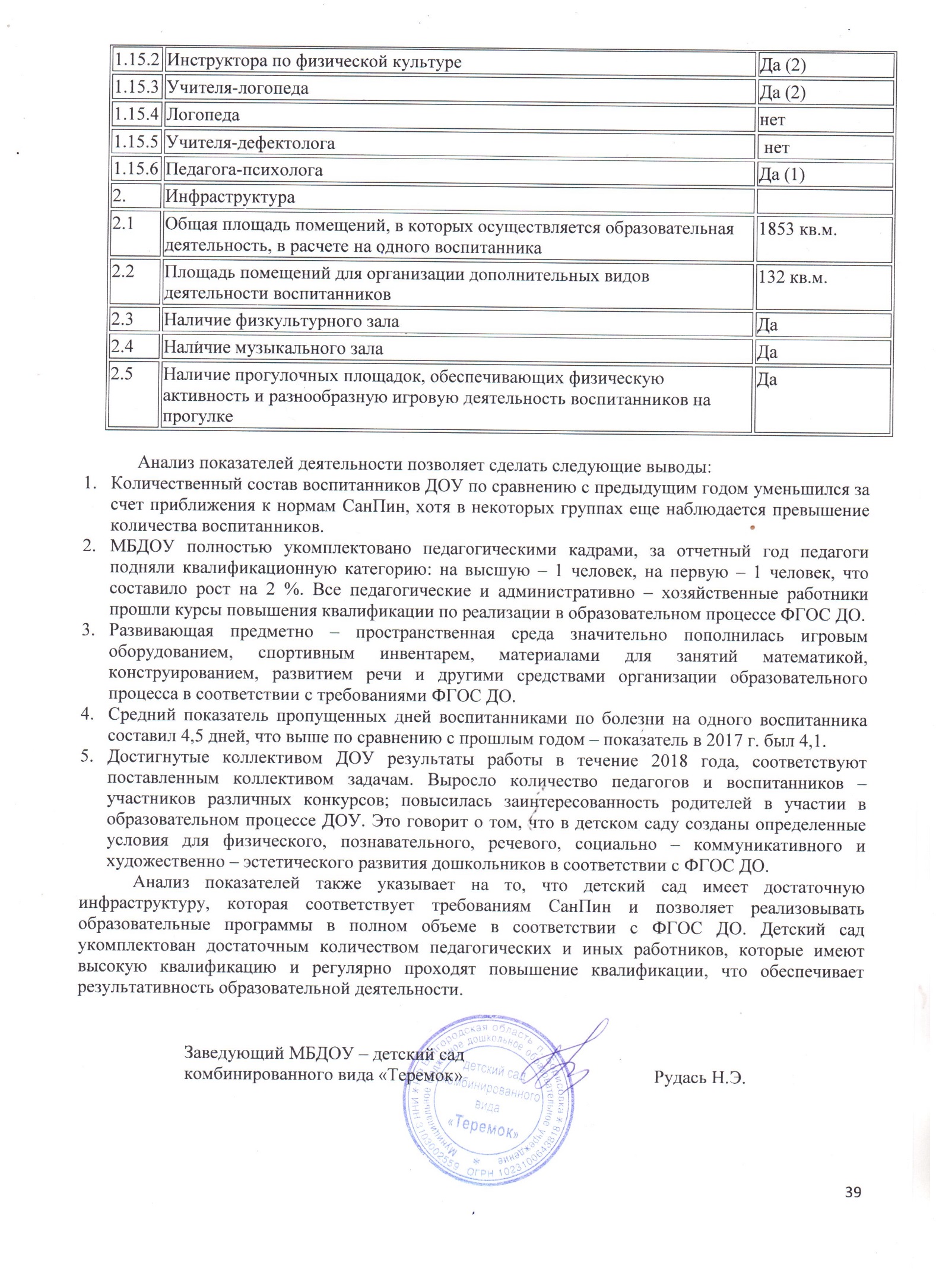 № п/пНазвание раздела отчета о результатах самообследования№ страницы1Аналитическая часть1.1Общая характеристика учреждения 31.2Образовательная деятельность41.3Система управления организацией51.4Содержание и качество подготовки обучающихся61.5Организация учебного процесса121.6Востребованность выпускников201.7Качество кадрового обеспечения221.8Качество учебно-методического и библиотечно-информационного обеспечения311.9Качество материально-технической базы321.10Функционирование внутренней системы оценки качества образования331.11Перспективы и планы развития362Анализ показателей деятельности организации, подлежащей самообследованию37Юридический адрес309340, Белгородская область, п. Борисовка, ул. Коминтерна, 12тел. 8-(47-246)-5-02-64 Фактический адрес309340, Белгородская область, п. Борисовка, ул. Коминтерна, 12тел. 8-(47-246)-5-02-64 309340, Белгородская область, п. Борисовка, ул. Республиканская, 2 а.тел. 8-(47-246)-5-05-64 Режим работыЕжедневно с 7.00 до 19.00Выходные – суббота, воскресенье, праздничные дниЭлектронная почтаteremok.n@yandex.ruАдрес сайтаhttp://mdou-teremok.ruФ.И.О. руководителяРудась Нина ЭдуардовнаНаименованиеслужбыФ.И.О.ДолжностьМетодическаяМамонтова Людмила НиколаевнаКухарева Оксана ВикторовнаСтарший воспитательСтарший воспитательМедицинскаяКисиль Ольга МихайловнаЕрмакова Ирина ГеннадиевнаСтаршая медицинская сестраСтаршая медицинская сестраХозяйственнаяТрегубенко Светлана АлексеевнаКлушина Алена НиколаевнаЗавхозЗавхозНазвание конкурсаФ.И.воспитанникаФ.И.О. педагогаУровеньРезультатКонкурс исследовательских и творческих работ дошкольников и младших школьников «Я исследователь», секция «Техника и физика»Журавель КириллКарнаухова С.Вмуниципальный2-е местоКонкурс исследовательских и творческих работ дошкольников и младших школьников «Я исследователь», секция «Гуманитарная»Клушин АртемКушнарева Г.Н.муниципальный 2-е местоКонкурс исследовательских и творческих работ дошкольников и младших школьников «Я исследователь», секция «Неживая природа»Ковтун ИванКаменева А.Б.,Ругаль Е.Г.муниципальный 3-е местоЗональный фестиваль «Мозаика детства»Номинация «Интеллектуальный конкурс «Умное поколение – интеллект 0+»Команда из детей подготовительных группАгаева И.В.муниципальный2-е местоЗональный фестиваль «Мозаика детства»Номинация Спартакиада старших дошкольников «Быстрее, выше, сильнее»Команда детей подготовительных группРустамов С.Х.муниципальный1-е местоЗональный фестиваль «Мозаика детства»номинация конкурс творческих способностей «На крыльях слова, музыки и танца», (Детский оркестр)Оркестр из детей старших группРогуленко О.Н.муниципальный2-е местоЗональный фестиваль «Мозаика детства»номинация конкурс творческих способностей «На крыльях слова, музыки и танца», (Вокал)Королева ЛизаТкаченко Е.С.муниципальный2-е местоРайонная детская Интернет спартакиада «Прогулка в Интернет лет»Команда детей подготовительных группРустамов С.Х.муниципальный1- местоРайонный конкурс «Огород у нас хорош, все, что хочешь, здесь сорвешь!», номинация «Поделки из природного материала. Красавица-Осень»Ильясов КамильАндриенко Н.В.муниципальный2- местоРайонный конкурс «Огород у нас хорош, все, что хочешь, здесь сорвешь!», номинация «Поделки из природного материала»Токмин Кирилл Молоко М.Н.муниципальный1- местоРайонный конкурс «Огород у нас хорош, все, что хочешь, здесь сорвешь!», номинация «Поделки из природного материала. Транспорт»Целих ТаисияБорозенцева И.Нмуниципальный1- местоРайонный конкурс «Огород у нас хорош, все, что хочешь, здесь сорвешь!», номинация «Поделки из природного материала. Смешарики»Щегленко АлександрУсенко И.А.муниципальный2- местоРайонный конкурс «Огород у нас хорош, все, что хочешь, здесь сорвешь!», номинация «Осенние розы»Лемдяева СофияМуратова Н.Н.муниципальный2- местоРайонный конкурс газет и листовок «Мы за здоровый образ жизни!», Листовка «Здоровье – это здорово!» (аппликация)Науман ДарьяЖемчугов Илья  Лунев АлександрБеженцева Н.Н.Агаева И.В.Попитченко Ю.П.муниципальный1- место2-е место2-е местоРайонный конкурс газет и листовок «Мы за здоровый образ жизни!», Листовка «Здоровье – это здорово!» (рисунок)Родин ФедорБелянинов АлександрГусейнова АнжеликаНовикова ЛизаБорозенцева И.Н.Олар О.В.Гомзякова И.Н.Каменева А.Б.муниципальный1- место2-е место2-е место3-е местоРайонный конкурс детских рисунков «Зимушка-зима»,номинация «Красавица Зима»Порошина АзалияЧубина СофияАндриенко РоманКондратьева А.В.Диденко Е.В.Михайленко Т.Н.муниципальный1-е место2- место3- местоРайонный конкурс детских рисунков «Зимушка-зима»,номинация «Зима на нашей улице»Яковлева АлисаБелянинов СашаБондарева НастяМуратова Н.Н.Олар О.В.Прокопенко О.И.муниципальный1- место2- место3- местоРайонный конкурс детских рисунков «Зимушка-зима»,номинация «Зимние сказки»Толмачева СашаПесцова СофияРагозин КонстантинРужина Ю.П.Богатырева Е.В.Гоенко М.С.муниципальный1- место2- место3- местоРайонный конкурс детских рисунков «Зимушка-зима»,номинация «Праздничная Зима»Катренко АлександрШушпанова ВарвараСташенко ПетрКарнаухова С.В.Клименко С.Н.Каменева А.Б.муниципальный1- место1-е место3-е местоРайонный конкурс детских рисунков «Зимушка-зима»,номинация «Вьюжит холодная вьюга»Резниченко ДарьяПопитченко Ю.П.муниципальный1- местоРайонная выставка – конкурс новогодних букетов и композиций «Зимняя фантазия»,номинация «Рождественское чудо»Зозуля АмалияУсенко И.А.муниципальный2- местоРайонная выставка – конкурс новогодних букетов и композиций «Зимняя фантазия», номинация «Новогодняя красавица»Коваль ТатьянаБогатырева Е.В.муниципальный1- место№ п/пНаименование учрежденияСодержание взаимодействия1МБОУ «Борисовская средняя общеобразовательная школа №2» Организация преемственности между дошкольным и школьным образованием, подготовка дошкольников к обучению в школе2МБОУ ДОД «Дом детского творчества» Актуализация познавательной активности детей, организация дополнительного образования воспитанников3МБОУ ДОД «Станция юных натуралистов»Углубление и систематизация знаний о природе, воспитание основ экологической культуры4ОГИБДД ОМВД России по Борисовскому району Обеспечение безопасного поведения детей и взрослых на улицах и дорогах поселка. Профилактика и предупреждение детского дорожно-транспортного травматизма5МУК «Центральная библиотека Борисовского района» Развитие познавательной активности детей, воспитание любознательности и привитие любви к чтению6МУК «Борисовский историко-краеведческий музей»Формирование основ музейной культуры. Закладывание основ гражданского, нравственного и духовного воспитания дошкольников, возрождение и поддержание традиций Белгородчины7ОГАОУ ДПО БелИРОПовышение профессиональной компетентности педагогов в вопросах организации образовательного процессаУровень готовности к обучениюПодготовительная группа «А»Подготовительная группа «Б»Подготовительная группа «В»ВсегоГотовы13 детей (52%)16 детей (57%)15 детей (56%)44 ребенка (55%)Условно готовы10 детей (40%)12 детей (43%)11 детей (41%)33 ребенка (41%)Условно не готовы2 детей (8%)-1 ребенок (3%)3 ребенка (4%)№ п/пУровень квалификацииКоличество педагоговОтносительный показатель в %1Высшая категория923,1 %2Первая категория1846,2 %4Аттестованы на соответствие занимаемой должности923,1 %5Не аттестованы37,6 %№ п/пНазвание мероприятияИнформация об участнике (Ф.И.О., название выступления)106.06.2018 г., региональная научно-практическая конференция «Реализация федерального государственного стандарта дошкольного образования как условие повышения качества дошкольного образования»Непокрытова Н.С., учитель-логопед, выступление «Современные подходы и формы работы с детьми с ОВЗ в ДОО в условиях инклюзивного образования»228.11.2018 г., региональный практико-ориентированный семинар «Перспективы и возможности Lego-конструирования в системе дошкольного образования региона: робототехническая платформа Lego Education WeDo»Рудась Н.Э., заведующий, выступление «Особенности организации образовательной деятельности старших дошкольников с применением робототехники Lego Education WeDo»330.03.2018 г., межрайонный семинар по проблеме «Организация работы по профилактике дорожно-транспортного травматизма с воспитанниками дошкольных образовательных организаций Борисовского района» для заведующих образовательных учреждений, реализующих программы дошкольного образованияРогуленко О.Н., музыкальный руководитель; Усенко И.Н., воспитатель; Клименко С.Н., воспитатель; открытый показ образовательной деятельности по безопасности дорожного движения «Почему зайка попал под трамвай»416.02.2018 г., семинар руководителей образовательных организаций, реализующих программы дошкольного образования по теме: «Раннее выявление и сопровождение детской одаренности в дошкольных образовательных организациях»Непокрытова Н.С., учитель-логопед, мастер-класс «Выявление и развитие ярко выраженных интеллектуальных способностей у воспитанников ДОО с ОНР учителем-логопедом»Агаева И.В., педагог-психолог, сообщение из опыта работы «Психолого-педагогическое сопровождение  одаренных детей»519.01.2018 г. РМО инструкторов по физической культуре и воспитателей, осуществляющих деятельность по физическому воспитанию по теме: «Проектирование образовательного процесса в ДОУ по физическому развитию и разработка рабочих программ в соответствии с ФГОС ДО»Рустамов С.Х., инструктор по физической культуре, открытый показ «Использование детских тренажеров»Карнаухова С.В., воспитатель, презентация «Проектирование образовательного процесса в ДОУ по физическому развитию»Баглай М.В., воспитатель, мастер-класс «Корригирующая гимнастики после сна с использованием нестандартного оборудования»623.03.2018 г., РМО воспитателей групп старшего дошкольного возраста по теме: «Использование современных образовательных технологий в условиях реализации ФГОС ДО»Андриенко Н.В., воспитатель, доклад «Реализация системно-деятельностного подхода в работе с детьми дошкольного возраста в рамках реализации ФГОС ДО»Усенко И.А., воспитатель, мастер-класс «Использование развивающей технологии «Краеведческие батлы» в образовательном процессе в ДОО»Кушнарева Г.Н., воспитатель, сообщение из опыта работы «Развитие профессиональной компетентности педагога ДОУ в контексте ФГОС дошкольного образования»727.04.2018 г. РМО музыкальных руководителей и воспитателей, осуществляющих деятельность по музыкальному воспитанию по теме: «Музыкально-ритмическая и танцевальная деятельность как средство всестороннего развития дошкольников»Ткаченко Е.С., музыкальный руководитель, мастер-класс «Использование коммуникативных технологий при организации работы с детьми по музыкально-ритмической деятельности»Рогуленко О.Н., музыкальный руководитель, мастер-класс «Развитие музыкально-двигательного творчества при восприятии дошкольниками классической музыки»811.05.2018 г., РМО воспитателей групп младшего дошкольного возраста по теме: «Социально-личностное развитие дошкольника как условие формирования успешной личности»Жданько Е.В., воспитатель, презентация «Современные подходы социально-личностного развития детей дошкольного возраста»Щербакова Л.Ф., воспитатель, презентация «Совместная деятельность ребёнка с воспитателем как средство, обогащения социальных представлений и опыта взаимодействия»Ткаченко Н.Н., воспитатель, доклад «Организация проектов по социально – коммуникативному развитию в дошкольной образовательной организации»906.06.2018 г. РМО инструкторов по физической культуре и воспитателей, осуществляющих деятельность по физическому воспитанию по теме: «Формирование единого здоровьесберегающего пространства ДОО, семьи и социума»Жданько Е.В., воспитатель, мастер-класс «Здоровье – богатство, его сохраним и к этому дару детей приобщим» (проведение брей-ринга с педагогами)»Непокрытова Н.С., учитель-логопед, сообщение из опыта работы «Организация взаимодействия специалистов в процессе коррекционно - развивающей работы по преодолению речевых нарушений у детей с ОВЗ в условиях логопедического пункта»Молоко М.Н., воспитатель, сообщение из опыта работы «Взаимодействие воспитателя и инструктора по физкультуре по вопросам физического воспитания, сохранения и укрепления здоровья детей дошкольного возраста»Курильченко Т.Н., воспитатель, доклад «Самообразование как условие повышения профессиональной компетентности педагога»1024.08.2018 г., августовская секция воспитателей, музыкальных руководителей и инструкторов по физической культуре образовательных организаций, реализующих программы дошкольного образования Щербакова Л.Ф., воспитатель, «Организация проектно-исследовательской деятельности с дошкольниками как средство реализации системно-деятельностного подхода»Кушнарева Г.Н., воспитатель, «Реализация мероприятий «дорожной карты» обновления содержания дошкольного образования в Белгородской области по концептуальным направлениям развития системы дошкольного образования региона»Рогуленко О.Н., музыкальный руководитель, «Технологии поддержки детской индивидуализации в условиях вариативного дошкольного образования», 1124.10.2018 г., семинар руководителей образовательных организаций, реализующих программы дошкольного образования «Разработка программы развития как средства управления инновационным развитием дошкольной образовательной организации с учетом реализации ФГОС ДО»Мамонтова Л.Н.., старший воспитатель, доклад «Инновационная деятельность как процесс создания, распространения и освоения новых образовательных систем»1201.11.2018 г., РМО воспитателей групп старшего дошкольного возраста по проблеме «Реализация программы социально-педагогической направленности по формированию безопасного поведения на дороге для детей старшего дошкольного возраста в процессе реализации ФГОС ДО»Андриенко Н.В., воспитатель, доклад «Ознакомление дошкольников с правилами дорожного движения в свете современных технологий»Кушнарева Г.Н., воспитатель, мастер-класс «Формы организации образовательной деятельности по обучению ПДД»Яровая Л.С., воспитатель, презентация «Методические рекомендации по организации работы по обучению дошкольников ПДД»1309.11.2018 г. РМО музыкальных руководителей и воспитателей, осуществляющих деятельность по музыкальному воспитанию по теме: «Использование регионального компонента в музыкальном воспитании дошкольников в соответствии с ФГОС ДО»Ткаченко Е.С., музыкальный руководитель, открытый показ ООД по образовательной области «Художественно-эстетическое развитие»Рогуленко О.Н., музыкальный руководитель, мастер-класс «Народные игры на основе фольклора Белгородского края»1423.11.2018 г., РМО воспитателей групп младшего дошкольного возраста по проблеме «Использование игровых технологий и культурных практик в речевом развитии детей младшего дошкольного возраста»Кондратьева А.В., воспитатель, сообщение из опыта работы «Сказка как средство духовно-нравственного воспитания дошкольников»Олар О.В., воспитатель, презентация «Предметно-пространственная развивающая речевая среда как средство развития речи ребёнка младшего дошкольного возраста»1521.12.2018 г., семинар руководителей образовательных организаций, реализующих программы дошкольного образования по проблеме «Реализация деятельности консультационных центров в системе  дошкольного образования Борисовского района» Рудась Н.Э., заведующий, сообщение из опыта работы «Организация работы консультационных центров на базе дошкольных образовательных организаций для обеспечения качества муниципальной системы дошкольного образования Борисовского района»Агаева И.В., педагог-психолог, презентация «Оказание психолого-педагогической помощи родителям, имеющим детей от 0 до 3 лет»Непокрытова Н.С., учитель-логопед, презентация «Особенности организации деятельности консультационных центров по направлению «Сопровождение детей с ОВЗ»Название конкурсаФ.И.О. педагогаУровеньРезультат«Воспитатель года – 2018»Непокрытова Н.С.муниципальный3-е местоРегиональный этап VI Всероссийского конкурса «Воспитатели России», номинация «Лучший профессионал образовательной организации»Непокрытова Н.С. региональный лауреатМуниципальный конкурс «Творческая личность»номинация «Педагогический дебют»номинация «Педагог-профессионал»номинация «Педагог-наставник»Попитченко Ю.П.Кушнарева Г.Н.Ткаченко Н.Н.Андриенко Н.В.муниципальный3-е место2-е место3-е место1-е местоМуниципальный конкурс «Лучший педагогический проект»номинации «Познавательное развитие. Безопасность на дороге»номинация «Познавательное развитие. Патриотическое воспитание»номинации «Познавательное развитие. Экология»номинации «Познавательное развитие»номинации «Физическое развитие»номинации «Социально-коммуникативное развитие»номинации «Художественно-эстетическое развитие»номинации «Психолого-педагогический проект с участием детей с ОВЗ»Богатырева Е.В.Гомзякова И.Н.Кушнарева Г.Н.Клименко С.Н.Кондратьева А.В.Муратова Н.Н. Яровая Л.С.Ружина Ю.П.Жданько Е.В.Борозенцева И.Н.Усенко И.А.Гоенко М.С.Курцева С.Н.Щербакова Л.Ф.Курильченко Т.Н.Каменева А.Б.Ругаль Е.Г.Молоко М.Н.Ткаченко Н.Н.Рогуленко О.Н.Беженцева Н.Н.Попитченко Ю.П.Диденко Е.В.Карнаухова С.В.Андриенко Н.В.Кожухова И.П.Баглай М.В.Гаплевская Н.А.Ткаченко Е.С.Агаева И.В.муниципальный2- е место2-е место3-е место3-е место1-е место2-е место2-е место2-е место2-е место2-е место2-е место3-е место1-е место1-е место2- е место3-е место3-е место1-е место1-е место1-е место2-е место2-е место2-е место2-е место2-е место2-е место1-е место2-е место2-е место1-е местоМуниципальный конкурс методических разработок «Осенний вернисаж»номинация «Сценарий мероприятия. Развлечение для детей 2 младшей группы»номинация «Сценарий мероприятия. Развлечение для детей средней группы»номинация «Сценарий мероприятия. Развлечение для детей старшей группы»номинация «Сценарий мероприятия. Развлечение для детей подготовительной группы»номинация «Методическая разработка. НОД для детей с ОВЗ»номинация «Методическая разработка. НОД для детей младшего дошкольного возраста»номинация «Методическая разработка. НОД для детей среднего дошкольного возраста»номинация «Методическая разработка. НОД для детей старшего дошкольного возраста»номинация «Методическая разработка. НОД для детей подготовительной группы»номинация «Методическая разработка. Целевая прогулка»номинация «Методическая разработка. Проектирование деятельности детей»номинация «Информационные материалы. Презентация»номинация «Информационные материалы. Консультация для родителей»номинация «Информационно-практический журнал для родителей»Номинация «Информационные материалы. Папка-передвижка»Михайленко Т.Н.Жданько Е.В.Беженцева Н.Н.Гоенко М.С.Ткаченко Е.С.Кухарева О.В.Рогуленко О.Н.Диденко Е.В.Борозенцева И.Н.Прокопенко О.И.Михайленко Т.Н.Попитченко Ю.П.Беженцева Н.Н.Баглай М.В.Внукова Д.В.Щербакова Л.ФОлар О.В.Усенко И.А.Кушнарева Г.Н.Гомзякова И.Н.Ткаченко Н.Н.Рустамов С.Х.Жданько Е.В.Ружина Ю.П.Андриенко Н.В.Кожухова И.П.Карнаухова С.В.Непокрытова Н.С.Агаева И.В.Рогуленко О.Н.Гаплевская Н.А.муниципальный1- место1-е место2-е место1-е место2-е место2-е место3-е место2-е место3-е место2-е место3-е место2-е место3-е место2-е место3-е место3-е место1-е место2-е место2-е место3-е место2-е место1-е место2-е место2-е место3-е место3-е место1-е место1-е место2-е место2-е место2-е местоРайонная выставка – конкурс новогодних букетов и композиций «Зимняя фантазия»Номинация «Авторская работа педагога»Беженцева Н.Н.муниципальный2- место№ п/пСтатьяАвторИздание1.«Коррекционная работа учителя-логопеда при различных уровнях недоразвития речи у старших дошкольников посредством использования аппаратно-программного комплекса на основе технологии функционального биоуправления с биологической обратной связью (БОС) и внедрением программ НПФ «Амалтея» с инновационными игровыми пособиями в ДОУ» Непокрытова Н.С.Сборник статей из опыта работы педагогов Белгородской области – участников конкурсов профессионального мастерства «Лучшие педагогические практики в системе образования Белгородской области»2.«Современные подходы и формы работы с детьми ОВЗ в ДОО в условиях инклюзивного образования»«Взаимодействие педагогов ДОО и родителей на современном этапе»«Круглый стол» – эффективная форма сотрудничества педагогов ДОУ с родителями» «Проблемы взаимодействия семьи и ДОУ» «Конструктор ЛЕГО – чем полезен для детей?»«Использование нетрадиционных дидактических пособий для развития мелкой моторики у младших дошкольников» «Преемственность в организации музыкального воспитания детей между дошкольным образовательным учреждением и семьей»«Опытно-экспериментальная деятельность через организацию мини огорода на окне»«Совместная работа инструктора по физической культуре и музыкального руководителя с детьми с ОВЗ»Агаева И.В., Непокрытова Н.С.Баглай М.В., Гаплевская Н.А.Богатырева Е.В., Гомзякова И.Н.Беженцева Н.Н., Гоенко М.С.Борозенцева И.Н.Кушнарева Г.Н.Кондратьева А.В.Курильченко Т.Н.,Рогуленко О.Н.Ткаченко Н.Н., Молоко М.Н.Рустамов С.Х., Ткаченко Е.С.Сборник материалов региональной научно-практической конференции «Реализация федерального государственного образовательного стандарта дошкольного образования как условие повышения качества дошкольного образования», г. Белгород (07.06.2018 г.)3.«Сказкотерапия как инновационная технология, направленная на формирование эмоциональной-волевой сферы гиперактивных детей»«Становление творческой индивидуальности в дошкольном возрасте как важное условие  дальнейшего полноценного развития личности»«Педагогические инновации как процесс повышения качества образования в ДОО»«Инновации в образовании как средство развития всесторонне развитой личности ребенка дошкольника»«Инновационная деятельность как фактор развития образовательного процесса в ДОО»«Инновационные подходы к воспитанию и обучению детей о ДОО»Агаева И.В.,Кондратьева А.В.Баглай М.В.,Гаплевская Н.А.Внукова Д.В.,Михайленко Т.Н.Диденко Е.В.,Олар О.В.Мамонтова Л.Н.Прокопенко О.И., Усенко И.А.Сборник материалов региональной научно-практической конференции «Актуальные проблемы инновационной деятельности образовательных организаций в современных условиях», г. Белгород (28.11.2018 г.)№ п/пПоказателиКоличество%Общее количество родителей ДОО381100Общее количество воспитанников в ДОО381Общее количество родителей, участвующих в анкетировании21857,2Количество родителей, которые удовлетворены оснащенностью ДОО21498,1Количество родителей, которые удовлетворены квалифицированностью педагогов218100Количество родителей, которые удовлетворены развитием ребенка21598,6Количество родителей, которые удовлетворены взаимодействием с ДОО 21698,1№ п/пПоказателиКоличество%1.Общее количество педагогов ДОО381002.Общее количество педагогов, участвующих в анкетировании381003.Количество педагогов, которые удовлетворены оснащённостью ДОО3694,74.Количество педагогов, которые удовлетворены своей квалификацией и компетентностью381005.Количество педагогов, которые удовлетворены развитием ребенка в ДОО381006.Количество педагогов, которые удовлетворены взаимодействием с родителями3694,7№ п/п Показатели Единица измерения 1. Образовательная деятельность 1.1 Общая численность воспитанников, осваивающих образовательную программу дошкольного образования, в том числе: 385 ребенка 1.1.1 В режиме полного дня (8-12 часов) 366 детей1.1.2 В режиме кратковременного пребывания (3-5 часов) 19 детей1.1.3 В семейной дошкольной группе нет1.1.4 В форме семейного образования с психолого-педагогическим сопровождением на базе дошкольной образовательной организации нет1.2 Общая численность воспитанников в возрасте до 3 лет 40 детей 1.3 Общая численность воспитанников в возрасте от 3 до 8 лет 345 детей1.4 Численность/удельный вес численности воспитанников в общей численности воспитанников, получающих услуги присмотра и ухода: 392 ребенка /100 % 1.4.1 В режиме полного дня (8-12 часов) 366 детей /100 % 1.4.2 В режиме продленного дня (12-14 часов) нет 1.4.3 В режиме круглосуточного пребывания нет 1.5 Численность/удельный вес численности воспитанников с ограниченными возможностями здоровья в общей численности воспитанников, получающих услуги: 39 детей/10,7 %1.5.1 По коррекции недостатков в физическом и (или) психическом развитии 39 детей/10,7 % 1.5.2 По освоению образовательной программы дошкольного образования 39 детей/10,7 %1.5.3 По присмотру и уходу 39 детей/10,7 %1.6 Средний показатель пропущенных дней при посещении дошкольной образовательной организации по болезни на одного воспитанника 4,5 дня1.7 Общая численность педагогических работников, в том числе:  39 человек 1.7.1 Численность/удельный вес численности педагогических работников, имеющих высшее образование  19 человек/ 48,7 % 1.7.2 Численность/удельный вес численности педагогических работников, имеющих высшее образование педагогической направленности (профиля)  19 человек/ 48,7 %1.7.3 Численность/удельный вес численности педагогических работников, имеющих среднее профессиональное образование  20 человек/ 51,3 %1.7.4 Численность/удельный вес численности педагогических работников, имеющих среднее профессиональное образование педагогической направленности (профиля)  20 человек/ 51,3 %1.8 Численность/удельный вес численности педагогических работников, которым по результатам аттестации присвоена квалификационная категория, в общей численности педагогических работников, в том числе:  25 человек/ 69,2 % 1.8.1 Высшая  9 человек/ 23,1 %1.8.2 Первая  18 человек/ 46,2%1.9 Численность/удельный вес численности педагогических работников в общей численности педагогических работников, педагогический стаж работы которых составляет: человек/% 1.9.1 До 5 лет  3 человека/ 7,7 % 1.9.2 Свыше 30 лет  12 человек/ 30,8 % 1.10 Численность/удельный вес численности педагогических работников в общей численности педагогических работников в возрасте до 30 лет  2 человека/ 5,1 % 1.11 Численность/удельный вес численности педагогических работников в общей численности педагогических работников в возрасте от 55 лет 2 человека/ 2,6 % 1.12 Численность/удельный вес численности педагогических и административно-хозяйственных работников, прошедших за последние 5 лет повышение квалификации/профессиональную переподготовку по профилю педагогической деятельности или иной осуществляемой в образовательной организации деятельности, в общей численности педагогических и административно-хозяйственных работников  39 человек/ 100 % 1.13 Численность/удельный вес численности педагогических и административно-хозяйственных работников, прошедших повышение квалификации по применению в образовательном процессе федеральных государственных образовательных стандартов в общей численности педагогических и административно-хозяйственных работников 39 человек/100%1.14 Соотношение «педагогический работник/воспитанник» в дошкольной образовательной организации 1 работник/10 детей 1.15 Наличие в образовательной организации следующих педагогических работников: 1.15.1 Музыкального руководителя Да (2)